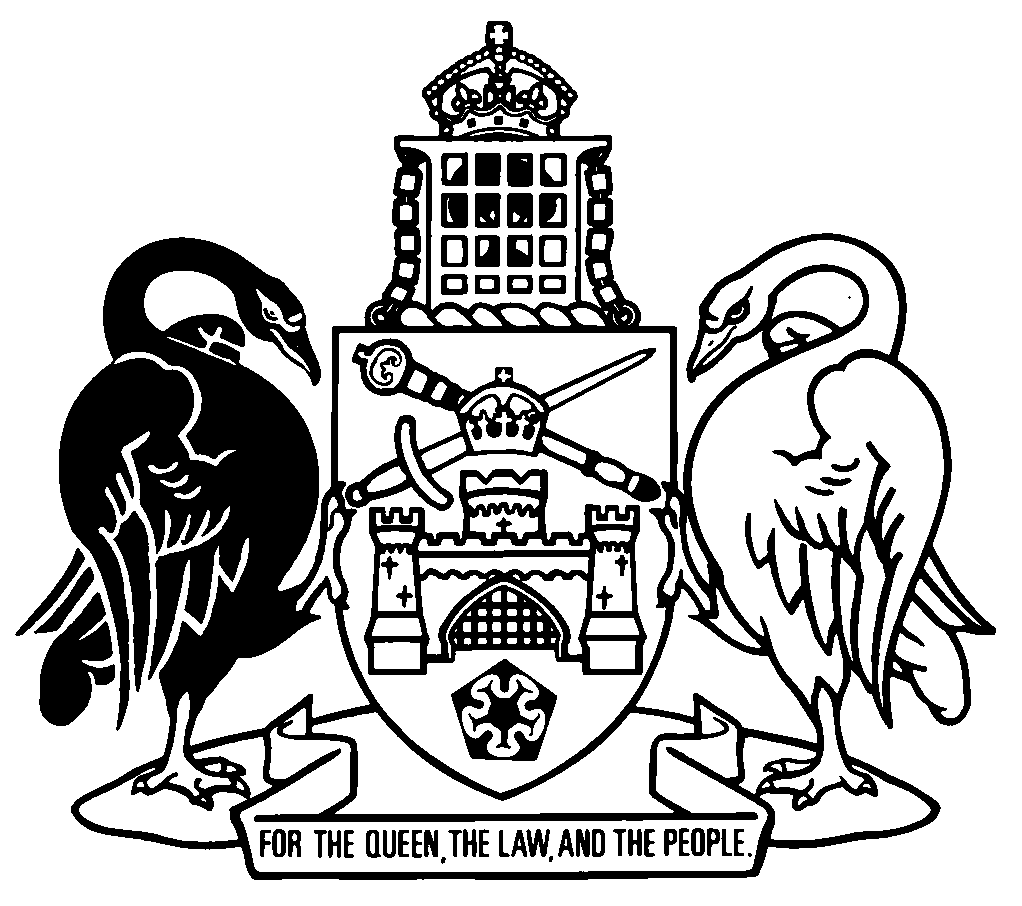 Australian Capital TerritoryEducation Act 2004    A2004-17Republication No 26Effective:  9 June 2020 – 31 December 2020Republication date: 9 June 2020Last amendment made by A2020-14
(republication for amendments by A2019-47)About this republicationThe republished lawThis is a republication of the Education Act 2004 (including any amendment made under the Legislation Act 2001, part 11.3 (Editorial changes)) as in force on 9 June 2020.  It also includes any commencement, amendment, repeal or expiry affecting this republished law to 9 June 2020.  The legislation history and amendment history of the republished law are set out in endnotes 3 and 4. Kinds of republicationsThe Parliamentary Counsel’s Office prepares 2 kinds of republications of ACT laws (see the ACT legislation register at www.legislation.act.gov.au):authorised republications to which the Legislation Act 2001 appliesunauthorised republications.The status of this republication appears on the bottom of each page.Editorial changesThe Legislation Act 2001, part 11.3 authorises the Parliamentary Counsel to make editorial amendments and other changes of a formal nature when preparing a law for republication.  Editorial changes do not change the effect of the law, but have effect as if they had been made by an Act commencing on the republication date (see Legislation Act 2001, s 115 and s 117).  The changes are made if the Parliamentary Counsel considers they are desirable to bring the law into line, or more closely into line, with current legislative drafting practice.  This republication includes amendments made under part 11.3 (see endnote 1).Uncommenced provisions and amendmentsIf a provision of the republished law has not commenced, the symbol  U  appears immediately before the provision heading.  Any uncommenced amendments that affect this republished law are accessible on the ACT legislation register (www.legislation.act.gov.au). For more information, see the home page for this law on the register.ModificationsIf a provision of the republished law is affected by a current modification, the symbol  M  appears immediately before the provision heading.  The text of the modifying provision appears in the endnotes.  For the legal status of modifications, see the Legislation Act 2001, section 95.PenaltiesAt the republication date, the value of a penalty unit for an offence against this law is $160 for an individual and $810 for a corporation (see Legislation Act 2001, s 133).Australian Capital TerritoryEducation Act 2004Contents	PageChapter 1	General	2Part 1.1	Preliminary	2	1	Name of Act	2	3	Dictionary	2	4	Notes	2	5	Offences against Act—application of Criminal Code etc	3	6	Meaning of parent and carer	3Part 1.2	General principles and objects	4	7	General principles of Act	4	8	Main objects of Act	5Chapter 2	Compulsory education	7Part 2.1	Preliminary—ch 2	7	9	Meaning of compulsory education age—ch 2	7	9A	Meaning of education course and education provider—Act	7	9B	Meaning of completes year 10—Act	8	9C	Meaning of completes year 12—Act	9	9D	Guidelines—certain director-general functions	10Part 2.2	Compulsory education requirements	11Division 2.2.1	Enrolment, registration and attendance requirements	11	10	Child of compulsory education age—enrolment and registration requirement	11	10A	Child of compulsory education age—school attendance requirement	13Division 2.2.2	Participation requirement	13	10B	Meaning of participates in education course—div 2.2.2	13	10C	Meaning of full-time participation in education course—div 2.2.2	14	10D	Child of compulsory education age—participation requirement	15	11	Participation requirement—absence	16	11A	Participation requirement—suspension	16	11B	Participation requirement—exclusion	16Division 2.2.3	Information requirement	17	11C	Giving information notice	17	11D	Contents of information notice	18	11E	Extension of time for compliance with information notice	18	11F	Revocation of information notice on compliance	19Part 2.3	Exemption certificates	20	11G	Meaning of full-time participation requirement—pt 2.3	20	11H	Exemption certificate—application	20	12	Exemption certificate—requirement for further information	21	12A	Exemption certificate—issue	21	12B	Exemption certificate—form	22	12C	Exemption certificate—conditions	23	12D	Exemption certificate—duration	23	13	Exemption certificate—revocation	23Part 2.4	After year 10—training and employment alternatives	24Division 2.4.1	Definitions—pt 2.4	24	13A	Meaning of training alternative and training alternative provider—Act	24	13B	Meaning of employment alternative—Act	25	13C	Meaning of full-time participation in training or employment alternative—pt 2.4	25Division 2.4.2	Approval to participate in training and employment alternatives	26	13D	Approval statement—application	26	14	Approval statement—requirement for further information	27	14A	Approval statement—issue	27	14B	Approval statement—form	28	14C	Approval statement—conditions	29	14D	Approval statement—compliance requirement	30	15	Approval statement—duration	31	15A	Approval statement—revocation	31	15B	Return to education while approval statement in force	31Division 2.4.3	Training and employment alternatives—deemed participation	31	15C	Training and employment alternatives—absence	31	15D	Training alternative—suspension	32	16	Training alternative—exclusion	32	16A	Employment alternative—termination	33Part 2.5	Compliance notices	34	16B	Giving compliance notice	34	16C	Contents of compliance notice	34	16D	Extension of time for compliance with compliance notice	35	17	Revocation of compliance notice on compliance	35Part 2.6	Offences—parents	36	17A	Contravention of information and compliance notices	36Chapter 3	Government schools	37Part 3.1	General	37	18	Principles on which ch 3 based	37Part 3.2	Establishment and operation of government schools	39	20	Establishing government schools etc	39	20A	Independent committee	42	20B	Impacts of closing or amalgamating schools	43	21	Operation of government schools	45	22	Investigation of complaints—government schools	46	23	Review of government school system	46	24	Review of operation of government schools	47	25	Reporting to parents—government schools	47	26	Education to be free	47	27	Voluntary financial contributions	48	28	Secular education	49	29	Religious education	49	30	Curriculum	49	31	Approved educational courses for students at government schools	50Part 3.3	Attendance at government schools	51	32	Keeping of register of enrolments and attendances for government schools	51	33	Keeping records of enrolment and attendances for government schools	51	34	Inspection of register of enrolment and attendances for government schools	52	35	Procedures to encourage school attendance at government schools	53	36	Suspension, exclusion or transfer of student by director-general	53Part 3.4	School boards of government schools	57Division 3.4.1	Interpretation	57	37	Definitions for pt 3.4	57Division 3.4.2	Establishment and membership	58	38	Establishment of school boards	58	39	Functions of school boards etc	58	40	Declaration of parents and citizens associations in certain circumstances	59	41	Composition of school boards generally	60	42	Composition of school boards of small schools	61	43	Composition of school boards of school-related institutions and other schools in special circumstances	62	44	Ending of appointment of members of school board	65	45	Chairperson and deputy chairperson of school boards	65	46	School boards to take part in selection of school principals	66Division 3.4.3	Proceedings of school boards	66	47	Time and place of meetings of school boards	66	48	Procedures governing proceedings of school boards	66	49	Disclosure of interests by members of school boards	68	49A	Protection of members of school boards	69Division 3.4.4	Financial matters	69	50	School boards to approve budgets	69	51	Application of money of school	70	52	School boards to approve financial statement and report	70	53	School boards to make available summaries of budget and annual report	71Part 3.6	Other provisions	72Division 3.6.1	Authorised persons (government)	72	67	Appointment of authorised persons (government)	72	68	Identity cards for authorised persons (government)	73Division 3.6.2	Inspection powers for government schools	73	69	Power not to be exercised before identity card shown etc	73	70	Entry to government schools	74	71	Powers on entry	74Chapter 4	Non-government schools	75Part 4.1	General	75	74	Meaning of school in ch 4	75	75	Principles on which ch 4 based	75	77	Registrar	76	78	Functions of registrar	76	79	Register of non-government schools	76	80	Availability of information about operation of non-government schools and their educational programs	76	81	Approved educational courses for students at non-government schools	77Part 4.2	Registration—non-government schools	78	82	Schools to be registered	78	83	Applications for in-principle approval for proposed registration	79	84	Deciding in-principle applications	80	84A	Extending in-principle approval—COVID-19 emergency	81	85	Application for provisional registration	82	86	Provisional registration	83	87	Application for registration	84	88	Registration	85	88AA	Extending registration—COVID-19 emergency	87	88A	Application for registration at additional campus	87	88B	Registration at additional campus	88	89	Application for registration at additional educational levels	90	90	Registration at additional educational levels	91	91	Conditions of provisional registration or registration	93	92	Certificate of provisional registration or registration	94	93	Period of provisional registration and registration	94	94	Investigation of complaints—non-government schools	95	95	Cancellation of provisional registration or registration	95	96	Application for renewal of registration	96	97	Renewal of registration	97	98	Inspection of panel reports for school registration etc	99Part 4.3	Attendance at non-government schools	100	99	Keeping of register of enrolments and attendances for non-government schools	100	100	Keeping records of enrolment and attendances for non-government schools	100	101	Inspection of register of enrolment and attendances for non-government schools	101	102	Procedures to encourage attendance at non-government schools	102	103	Reporting to parents—non-government schools	102	104	Suspension, transfer or exclusion of students—Catholic systemic schools	103	105	Suspension or exclusion of students—other non-government schools	106Part 4.5	Other provisions	109Division 4.5.1	Authorised persons (non-government)	109	119	Appointment of authorised persons (non-government)	109	120	Identity cards for authorised persons (non-government)	110Division 4.5.2	Inspection powers for non-government schools	110	121	Power not to be exercised before identity card shown etc	110	122	Entry to non-government schools for inspections	111	123	Entry to non-government schools with consent	111	124	Consent to entry	111	125	Powers on entry	112Chapter 4A	School education advisory committee	113	126	Establishment of advisory committee	113	127	Appointment of chair and members	113	127A	Reimbursement of member’s expenses	113	127B	Advisory committee—terms of reference and procedures	114Chapter 5	Home education	115Part 5.1	General	115	127C	Definitions—ch 5	115	128	Principles on which ch 5 based	115Part 5.2	Registration—home education	117	131	Registration for home education	117	132	Conditions of registration for home education	118	133	Registration of child	119	134	Period of registration	119	135	Cancellation of registration for home education	119	136	Certificate of registration for home education	120	137	Renewal of registration for home education	121	138	Home education reports	121	139	Home education register	122Chapter 6	Miscellaneous	123Part 6.1	Notification and review of decisions	123	140	Definitions—pt 6.1	123	141	Internal review notices	124	142	Applications for internal review	124	143	Applications not stay reviewable decisions	125	144	Internal review	125	145	Reviewable decision notices	125	145A	Applications to ACAT	126Part 6.1A	Information sharing	127	145B	Meaning of young person—pt 6.1A	127	145C	Director-general may give certain information to other States	127	145D	Director-general may ask for certain information from other States	128	145E	Consent not required in certain circumstances	129Part 6.2	Other provisions	131	146A	Student transfer register	131	147	Offences on school premises	131	148	Obligations on parents	132	149	Notification of parents	132	150	Minister may grant scholarships etc	132	151	Gifts and donations	133	152	Education trust fund	134	153A	Evidence—certificate signed by principal etc	134	153B	Declaration—COVID-19 emergency	135	154	Approved forms	137	155	Regulation-making power	137Schedule 1	Reviewable decisions	138Dictionary		143Endnotes		150	1	About the endnotes	150	2	Abbreviation key	150	3	Legislation history	151	4	Amendment history	155	5	Earlier republications	173	6	Expired transitional or validating provisions	175Australian Capital TerritoryEducation Act 2004An Act about the education of children in the ACT, and for other purposesChapter 1	GeneralPart 1.1	Preliminary1	Name of ActThis Act is the Education Act 2004.3	DictionaryThe dictionary at the end of this Act is part of this Act.Note 1	The dictionary at the end of this Act defines certain terms used in this Act, and includes references (signpost definitions) to other terms defined elsewhere in this Act.	For example, the signpost definition ‘carer—see section 6.’ means that the term ‘carer’ is defined in that section.Note 2	A definition in the dictionary (including a signpost definition) applies to the entire Act unless the definition, or another provision of the Act, provides otherwise or the contrary intention otherwise appears (see Legislation Act, s 155 and s 156 (1)).4	NotesA note included in this Act is explanatory and is not part of this Act.Note	See Legislation Act, s 127 (1), (4) and (5) for the legal status of notes.5	Offences against Act—application of Criminal Code etcOther legislation applies in relation to offences against this Act. Note 1	Criminal CodeThe Criminal Code, ch 2 applies to all offences against this Act (see Code, pt 2.1).  The chapter sets out the general principles of criminal responsibility (including burdens of proof and general defences), and defines terms used for offences to which the Code applies (eg conduct, intention, recklessness and strict liability).Note 2	Penalty unitsThe Legislation Act, s 133 deals with the meaning of offence penalties that are expressed in penalty units.6	Meaning of parent and carer	(1)	In this Act, a parent includes a carer.	(2)	In this Act, a parent is a person having parental responsibility for the child under the Children and Young People Act 2008, division 1.3.2.	(3)	In this Act, a carer is a person who is an out-of-home carer under the Children and Young People Act 2008, section 508 (Who is an out-of-home carer?).Part 1.2	General principles and objects7	General principles of Act	(1)	Everyone involved in the administration of this Act, or in the school or home education of children in the ACT, is to apply the principle that every child has a right to receive a high-quality education.	(2)	Without limiting subsection (1), a high-quality education is based on the following principles:	(a)	school education and home education provide a foundation for a democratic society;	(b)	school education and home education should—	(i)	aim to develop every child’s potential and maximise educational achievements; and	(ii)	promote children’s enthusiasm for lifelong learning and optimism for the future; and	(iii)	encourage parents to take part in the education of their children, and recognise their right to choose a suitable educational environment; and	(iv)	promote respect for and tolerance of others; and	(v)	recognise the social, religious, physical, intellectual and emotional needs of all students; and	(vi)	aim over time to improve the learning outcomes of students so that the outcomes are free from disadvantage because of economic, social, cultural or other causes; and	(vii)	encourage all students to complete their senior secondary education; and	(viii)	provide access to a broad education; and	(ix)	recognise the needs of Indigenous students;	(c)	innovation, diversity and opportunity within and among schools should be encouraged;	(d)	effective quality assurance mechanisms should be applied to school education;	(e)	government funding should be directed to students through their schools or school system;	(f)	the partnership between the home, community and educational providers should be recognised;	(g)	school communities should be given information about the operation of their schools.	(3)	Everyone involved in the administration of this Act, or in the school education of children in the ACT, is to apply the principle that school education—	(a)	recognises the individual needs of children with disabilities; and	(b)	should make appropriate provision for those needs, unless it would impose unjustifiable hardship on the provider of the school education.	(4)	Corporal punishment is not allowed in ACT schools.8	 objects of ActThe main objects of this Act are—	(a)	to state the responsibilities of parents and the government in relation to education and the principles and values on which government and non-government school education and home education are based; and	(b)	to promote compulsory education by ensuring that—	(i)	children complete year 10; and	(ii)	children participate in education until they are 17 years old or complete year 12 (whichever happens first), with the opportunity to participate in training or employment after year 10; and	(c)	to state the circumstances in which school attendance is not required, including providing for suspension and exclusion from school; and	(d)	to provide for the operation and governance of government schools; and	(e)	to provide for the registration of non-government schools and home education.Chapter 2	Compulsory educationPart 2.1	Preliminary—ch 29	Meaning of compulsory education age—ch 2For this chapter, a child is of compulsory education age if the child is at least 6 years old and under the age that the first of the following happens:	(a)	the child is 17 years old;	(b)	the child completes year 12.9A	Meaning of education course and education provider—Act	(1)	For this Act, each of the courses mentioned in table 9A, column 2 is an education course, and the entity mentioned in column 3 for the course is the provider (the education provider) of the course.	(2)	Also, the director-general may approve another course as an education course and an entity as the provider (the education provider) of the course.	(3)	An approval is a notifiable instrument.Note	A notifiable instrument must be notified under the Legislation Act.Table 9A9B	Meaning of completes year 10—Act	(1)	For this Act, a child completes year 10 at an education provider if the child—	(a)	is awarded or has completed the requirements for being awarded a year 10 certificate (however described) by the provider; or	(b)	is given or has completed the requirements for being given a high school record (however described) in relation to year 10 by the provider; or	(c)	is awarded a certificate (however described) approved by the director-general.	(2)	An approval is a notifiable instrument.Note	A notifiable instrument must be notified under the Legislation Act.	(3)	Also, for this Act, a child completes year 10 if—	(a)	the child is awarded or has completed the requirements for being awarded a year 10 certificate (however described) in a State or another Territory under a law of the State or Territory; or	(b)	the director-general is satisfied on reasonable grounds that the child has completed year 10 or its equivalent in the ACT, a State, another Territory or a foreign country.	(4)	A child mentioned in subsection (3) (b) may be given a certificate or record by the director-general.Note	If a form is approved under s 154 for s (4), the form must be used.9C	Meaning of completes year 12—Act	(1)	For this Act, a child completes year 12 if the child is awarded or has completed the requirements for being awarded—	(a)	a year 12 certificate (however described) by the Board of Senior Secondary Studies under the Board of Senior Secondary Studies Act 1997; or	(b)	a certificate equivalent to a year 12 certificate that shows completion of a higher education pre-entry course; orExamples1	the Certificate of General Education for Adults (at Certificate II or above)2	the International BaccalaureateNote	An example is part of the Act, is not exhaustive and may extend, but does not limit, the meaning of the provision in which it appears (see Legislation Act, s 126 and s 132).	(c)	a certificate equivalent to a year 12 certificate issued under the AQF; orExamplethe Australian Qualification Framework (AQF) Certificate II	(d)	a certificate (however described) approved by the director-general.	(2)	An approval is a notifiable instrument.Note	A notifiable instrument must be notified under the Legislation Act.	(3)	Also, for this Act, a child completes year 12 if—	(a)	the child is awarded or has completed the requirements for being awarded a year 12 certificate (however described) in a State or another Territory under a law of the State or Territory; or	(b)	the director-general is satisfied on reasonable grounds that the child has completed year 12 or its equivalent in the ACT, a State, another Territory or a foreign country.	(4)	A child mentioned in subsection (3) (b) may be given a certificate or record by the director-general.Note	If a form is approved under s 154 for s (4), the form must be used.	(5)	In this section:AQF means the Australian Qualifications Framework under the National Vocational Education and Training Regulator Act 2011 (Cwlth), section 3. 9D	Guidelines—certain director-general functions	(1)	The director-general may make guidelines about the exercise of the director-general’s functions under the following provisions:	section 10 (6) (c) (Child of compulsory education age—enrolment and registration requirement);	section 10A (3) (Child of compulsory education age—enrolment and registration requirement);	section 10D (4) (Child of compulsory education age—participation requirement);	section 14D (3) (Approval statement—compliance requirement);	chapter 5 (Home education).	(2)	A guideline is a notifiable instrument.Note	A notifiable instrument must be notified under the Legislation Act.	(3)	The director-general must comply with any guidelines.Part 2.2	Compulsory education requirementsDivision 2.2.1	Enrolment, registration and attendance requirements10	Child of compulsory education age—enrolment and registration requirement	(1)	This section applies if a child—	(a)	lives in the ACT; and	(b)	is of compulsory education age.	(2)	The child’s parents must do either or both of the following:	(a)	enrol the child at an education provider for the purpose of the provider’s education course not later than 14 days after the day the course starts;	(b)	apply to register the child for home education not later than 10 school term days after the first of the following happens:	(i)	the start of the school year;	(ii)	the day the child begins to live in the ACT.	(3)	Also, the child’s parents must enrol the child under subsection (2) (a) not later than 10 school term days after—	(a)	the day the child turns 6 years old; or	(b)	for a child who has not completed year 10—the day the child begins to live in the ACT.	(4)	If the child’s enrolment at an education provider is cancelled by the child’s parents, the parents must do either or both of the following within 14 days after the day the enrolment is cancelled:	(a)	enrol the child at another education provider for the purpose of the provider’s education course;	(b)	apply to register the child for home education.Note	If a form is approved under s 154 for this provision, the form must be used.	(5)	If the child’s registration for home education is cancelled under section 135 (Cancellation of registration for home education), the parents must enrol the child at an education provider for the purpose of the provider’s education course not later than 14 days after the day the cancellation takes effect.Note	See s 135 (6) for when the cancellation of registration for home education takes effect.	(6)	This section does not apply if—	(a)	an exemption certificate is in force for the child; or	(b)	the child is participating in a training or employment alternative in accordance with part 2.4 (After year 10—training and employment alternatives); or	(c)	the child’s parents have an excuse for not complying with this section that the director-general is satisfied is a reasonable excuse.Note 1	The director-general must comply with any guidelines about the exercise of the director-general’s functions under s (6) (c) (see s 9D).Note 2	For offences in relation to this requirement, see pt 2.6 (Offences—parents).10A	Child of compulsory education age—school attendance requirement	(1)	This section applies if a child—	(a)	lives in the ACT; and	(b)	is of compulsory education age; and	(c)	is enrolled at a school.	(2)	The child’s parents must ensure that the child—	(a)	attends the school on every day, and during the times on every day, when the school is open for attendance; and	(b)	attends every activity of the school (including attendance at an approved educational course) that the school requires the child to attend.	(3)	This section does not apply if the child’s parents have an excuse for not complying with this section that the director-general is satisfied is a reasonable excuse.Note 1	The director-general must comply with any guidelines about the exercise of the director-general’s functions under s (3) (see s 9D).Note 2	For offences in relation to this requirement, see pt 2.6 (Offences—parents).Division 2.2.2	Participation requirement10B	Meaning of participates in education course—div 2.2.2For this division, a child participates in an education course if the child complies with—	(a)	the provider’s requirements about physically attending, at particular times, the provider’s premises or another place; or	(b)	for an education course that is completed by distance education (however described)—the provider’s requirements for distance education.Examples—par (b)1	complete and return the assigned work for the course2	communicate with or contact the provider for the purpose of participating in the course3	attend the provider for 1 week twice a yearNote	An example is part of the Act, is not exhaustive and may extend, but does not limit, the meaning of the provision in which it appears (see Legislation Act, s 126 and s 132).10C	Meaning of full-time participation in education course—div 2.2.2	(1)	For this division, full-time participation in an education course means participation in the course—	(a)	at a level that is full-time under the requirements of the course; or	(b)	for at least 25 hours each week.	(2)	Also, for this division, full-time participation in an education course includes—	(a)	part-time participation in 2 or more education courses to an extent that is at least equivalent to full-time participation in 1 education course; and	(b)	participation in any combination of the following that is equivalent to full-time participation in 1 education course:	(i)	an education course;	(ii)	a training alternative;	(iii)	an employment alternative.Note	A child needs the director-general’s approval to participate in a training or employment alternative (see pt 2.4 (After year 10—training and employment alternatives)).10D	Child of compulsory education age—participation requirement	(1)	This section applies if a child—	(a)	lives in the ACT; and	(b)	is of compulsory education age; and	(c)	is enrolled at an education provider other than a school for the purpose of the provider’s education course.	(2)	The child’s parents must ensure that the child participates in the education course.	(3)	Also, the child’s participation must be—	(a)	full-time participation (the full-time participation requirement); or	(b)	if an exemption certificate is in force for the child for the course—participation in accordance with the certificate.	(4)	This section does not apply if the child’s parents have an excuse for not complying with this section that the director-general is satisfied is a reasonable excuse.Note 1	The director-general must comply with any guidelines about the exercise of the director-general’s functions under s (4) (see s 9D).Note 2	For offences in relation to this requirement, see pt 2.6 (Offences—parents).11	Participation requirement—absenceA child’s participation in an education course is taken for this Act to continue during an absence that is—	(a)	allowed under the requirements of the course or by the provider of the course; or	(b)	required under a territory law or a law of the Commonwealth, a State or another Territory.Example—par (b)Will is absent from an education provider because a public health direction under the Public Health Act 1997 requires that he be confined to home for 2 weeks.Note	An example is part of the Act, is not exhaustive and may extend, but does not limit, the meaning of the provision in which it appears (see Legislation Act, s 126 and s 132).11A	Participation requirement—suspension	(1)	This section applies if a child participating in an education course stops attending the provider because the child has been suspended from attending the provider.	(2)	The child’s participation in the course is taken for this Act to continue during the suspension period.11B	Participation requirement—exclusion	(1)	This section applies if a child participating in an education course stops attending the provider because the child has been excluded from attending the provider.	(2)	The child’s participation in the course is taken for this Act to continue—	(a)	at the same level as before the exclusion; and	(b)	for the time reasonably required for the child to resume participation in an education course or apply for approval to participate in a training or employment alternative under part 2.4 (After year 10—training and employment alternatives).Division 2.2.3	Information requirement11C	Giving information notice	(1)	This section applies if a child—	(a)	lives in the ACT; and	(b)	is at least 6 years old but under 17 years old.	(2)	The director-general may give a written notice (an information notice) to the child’s parents if the director-general believes on reasonable grounds that—	(a)	the child is not enrolled at an education provider; or	(b)	the child is not registered for home education; or	(c)	if the child is enrolled at a school—the child is not attending the school; or	(d)	if the child is enrolled at an education provider other than a school for the purpose of the provider’s education course—the child is not participating in the course or the child is contravening section 10D (3) (Child of compulsory education age—participation requirement); or	(e)	the child is not participating in a training or employment alternative in accordance with part 2.4 (After year 10—training and employment alternatives).Note	For how documents may be served, see the Legislation Act, pt 19.5.11D	Contents of information notice	(1)	An information notice in relation to a child must—	(a)	state that it is an information notice under this Act; and	(b)	state the information sought; and	(c)	state what the child’s parents need to do to comply with the notice; and	(d)	state the period for complying with the notice; and	(e)	contain a statement to the effect that failure to comply with the notice is an offence.	(2)	The information notice may include any other information the director-general considers appropriate.11E	Extension of time for compliance with information notice	(1)	This section applies if a child’s parents have been given an information notice.	(2)	The director-general may, by written notice given to the child’s parents, extend the compliance period for the information notice on the director-general’s own initiative or if asked by the parents.	(3)	However, the director-general may extend the compliance period only if the period has not ended.	(4)	In this section:compliance period means the period stated in the information notice under section 11D (1) (d), and includes the period as extended under this section.11F	Revocation of information notice on complianceIf the director-general is satisfied on reasonable grounds that an information notice given to a child’s parents has been complied with, the director-general must revoke the notice by written notice given to the parents.Part 2.3	Exemption certificates11G	Meaning of full-time participation requirement—pt 2.3In this part:full-time participation requirement—see section 10D (3).11H	Exemption certificate—application	(1)	A child or the child’s parents may apply to the director-general for a certificate (an exemption certificate) exempting the child from—	(a)	the requirement to be enrolled at an education provider or registered for home education; orNote	See s 10 (Child of compulsory education age—enrolment and registration requirement).	(b)	the full-time participation requirement.Note	See s 10D (Child of compulsory education age—participation requirement).	(2)	Application may be made for either or both of the following:	(a)	exempting the child until the child is 17 years old or for a shorter period;	(b)	exempting the child from the full-time participation requirement.	(3)	An application made by a child must contain the signed consent of the child’s parents.	(4)	However, subsection (3) does not apply if the director-general is satisfied on reasonable grounds that it is not appropriate to require the signed consent.Note	If a form is approved under s 154 for this provision, the form must be used.12	Exemption certificate—requirement for further information	(1)	The director-general may give an applicant mentioned in section 11H (1) a written notice requiring the applicant to give the director-general stated further information or documents that the director-general reasonably needs to decide the application.	(2)	If the applicant does not comply with the requirement, the director-general may refuse to consider the application further.12A	Exemption certificate—issue	(1)	The director-general may—	(a)	issue an exemption certificate for a child if the director-general is satisfied on reasonable grounds that it is in the child’s best interests to issue the certificate; or	(b)	refuse to issue an exemption certificate for a child.	(2)	Without limiting subsection (1) (a), in deciding whether it is in a child’s best interests to exempt the child, the director-general may consider the following:	(a)	the child’s health;	(b)	the child’s education;	(c)	the child’s sense of racial, ethnic, religious or cultural identity;	(d)	the child’s development;	(e)	whether the exemption would benefit the child.Example—par (e)Felicity’s education alternative finishes shortly before she turns 17.  The director-general is satisfied that exempting Felicity from participating in another education alternative until she turns 17 benefits her, because it means that she is not compelled to participate in another education alternative for a short time just to comply with the participation requirement.Note	An example is part of the Act, is not exhaustive and may extend, but does not limit, the meaning of the provision in which it appears (see Legislation Act, s 126 and s 132).	(3)	An exemption certificate for a child may be issued for either or both of the following:	(a)	exempting the child until the child is 17 years old or for a shorter period;	(b)	exempting the child from the full-time participation requirement.12B	Exemption certificate—formAn exemption certificate issued for a child must—	(a)	state the day it is issued; and	(b)	state the child’s name; and	(c)	state the period for which it is in force; and	(d)	for an exemption from the full-time participation requirement—state the exemption and the extent to which the child must participate; and	(e)	state any condition to which it is subject; and	(f)	contain any other particulars prescribed by regulation.12C	Exemption certificate—conditionsThe director-general may issue an exemption certificate subject to any condition that the director-general believes on reasonable grounds is appropriate.12D	Exemption certificate—durationAn exemption certificate may be issued for a child until—	(a)	the end of the period stated in the certificate; or	(b)	the ground for the issue of the certificate no longer applies in relation to the child.13	Exemption certificate—revocationThe director-general may revoke an exemption certificate issued for a child if—	(a)	the certificate is issued in error; or	(b)	the ground for the issue of the certificate no longer applies in relation to the child; or	(c)	a condition of the certificate has been contravened.Part 2.4	After year 10—training and employment alternativesDivision 2.4.1	Definitions—pt 2.413A	Meaning of training alternative and training alternative provider—Act	(1)	For this Act, each training mentioned in table 13A, column 2 is a training alternative, and the entity mentioned in column 3 for the training alternative is the provider (the training alternative provider) of the training alternative.	(2)	Also, the director-general may approve other training as a training alternative, and an entity as the provider (the training alternative provider) of the training alternative.	(3)	An approval is a notifiable instrument.Note	A notifiable instrument must be notified under the Legislation Act.Table 13A13B	Meaning of employment alternative—ActFor this Act, each of the following is an employment alternative:	(a)	performance of paid work under a contract of service (whether written or unwritten);	(b)	performance of paid work under a contract for services (whether written or unwritten).Note	The Children and Young People Act 2008, ch 21 deals with the employment of children and young people.13C	Meaning of full-time participation in training or employment alternative—pt 2.4	(1)	For this part, full-time participation in a training or employment alternative means participation in the alternative—	(a)	at a level that is full-time under the requirements of the alternative; or	(b)	for at least 25 hours each week.	(2)	Also, for this part, full-time participation in a training or employment alternative includes—	(a)	part-time participation in 2 or more of a particular alternative to an extent that is at least equivalent to full-time participation in 1 of the particular alternatives; and	(b)	participation in any combination of training and employment alternatives to an extent that is at least equivalent to full-time participation in 1 training or employment alternative.Example—s (2) (a)part-time participation in 2 or more training alternatives to an extent that is at least equivalent to full-time participation in 1 training alternativeExample—s (2) (b)part-time participation in a training alternative and part-time participation in an employment alternative for a combined total of at least 25 hours each weekNote	An example is part of the Act, is not exhaustive and may extend, but does not limit, the meaning of the provision in which it appears (see Legislation Act, s 126 and s 132).Division 2.4.2	Approval to participate in training and employment alternatives13D	Approval statement—application	(1)	A child or the child’s parents may apply to the director-general for a statement (an approval statement) approving the child’s participation in a training or employment alternative during the child’s post-year 10 period.	(2)	Application may be made for either or both of the following:	(a)	approving the child’s participation in a training or employment alternative for all or part of the child’s post-year 10 period;	(b)	approving that the child’s participation in a training or employment alternative be other than full-time participation.	(3)	An application made by a child must contain the signed consent of the child’s parents.	(4)	However, subsection (3) does not apply if the director-general is satisfied on reasonable grounds that it is not appropriate to require the signed consent.	(5)	For this section, a child’s post-year 10 period starts when the child completes year 10 and ends when the first of the following happens:	(a)	the child completes year 12;	(b)	the child is 17 years old.Note	If a form is approved under s 154 for this provision, the form must be used.14	Approval statement—requirement for further information	(1)	The director-general may give an applicant mentioned in section 13D (1) a written notice requiring the applicant to give the director-general stated further information or documents that the director-general reasonably needs to decide the application.	(2)	If the applicant does not comply with the requirement, the director-general may refuse to consider the application further.14A	Approval statement—issue	(1)	The director-general may—	(a)	issue an approval statement for a child if the director-general is satisfied on reasonable grounds that it is in the child’s best interests to issue the statement; or	(b)	refuse to issue an approval statement for a child.	(2)	Without limiting subsection (1) (a), in deciding whether it is in a child’s best interests to issue an approval statement for the child, the director-general may consider the following:	(a)	the child’s health;	(b)	the child’s education;	(c)	the child’s sense of racial, ethnic, religious or cultural identity;	(d)	the child’s development;	(e)	whether the training or employment alternative for which the statement is sought would benefit the child.Example—par (e)Thomas is 15 years old, has completed year 10 and wants to be a chef.  Thomas has been offered an apprenticeship with a chef.  The director-general decides that it is in Thomas’s best interests to issue an approval statement for him, because it means that Thomas can pursue the career path that he wants to pursue.Note	An example is part of the Act, is not exhaustive and may extend, but does not limit, the meaning of the provision in which it appears (see Legislation Act, s 126 and s 132).	(3)	An approval statement may be issued for a child for either or both of the following:	(a)	approving the child’s participation in a training or employment alternative for all or part of the child’s post-year 10 period;	(b)	approving that the child’s participation in a training or employment alternative be other than full-time participation.	(4)	In this section:post-year 10 period—see section 13D (5).14B	Approval statement—formAn approval statement issued for a child must—	(a)	state the day it is issued; and	(b)	state the child’s name; and	(c)	state the period for which it is in force; and	(d)	if the child’s approved participation in a training or employment alternative is other than full-time participation—state the approval and the extent to which the child is required to participate in the alternative; and	(e)	state any condition to which it is subject; and	(f)	contain any other particulars prescribed by regulation.14C	Approval statement—conditions	(1)	An approval statement issued for a child is subject to a condition that—	(a)	the child’s participation is full-time participation unless otherwise stated in the statement; or	(b)	if the statement contains a statement mentioned in section 14B (d)—the child must comply with the stated participation requirement.	(2)	An approval statement that approves a child’s participation in a training alternative is also subject to each of the following conditions:	(a)	that the child is enrolled with the training alternative provider;	(b)	that the child complies with the training alternative provider’s attendance requirements.	(3)	The training alternative provider’s attendance requirements are the requirements about physically attending, at particular times, the provider’s premises or another place.	(4)	The director-general may issue an approval statement subject to any condition that the director-general believes on reasonable grounds is appropriate.Example—s (4)Farouk wants to participate part-time in an education course and part-time in an employment alternative (he wants to work at least 10 hours each week).  Under this Act, an approval statement is not required for an education course, but is for an employment alternative.  The director-general issues an approval statement for the employment alternative that states that Farouk’s approved participation in that employment is part-time, and that he must participate in that employment for at least 10 hours each week.  The director-general also puts a condition on the approval statement that Farouk must participate in the education course for at least 15 hours each week.Note	An example is part of the Act, is not exhaustive and may extend, but does not limit, the meaning of the provision in which it appears (see Legislation Act, s 126 and s 132).14D	Approval statement—compliance requirement	(1)	This section applies if an approval statement is issued for a child.	(2)	The child’s parents must ensure that the child complies with the statement, including any conditions of the statement.	(3)	This section does not apply if the child’s parents have an excuse for not complying with this section that the director-general is satisfied is a reasonable excuse.Note 1	The director-general must comply with any guidelines about the exercise of the director-general’s functions under s (3) (see s 9D).Note 2	For offences in relation to this requirement, see pt 2.6 (Offences—parents).15	Approval statement—durationAn approval statement may be issued for a child until—	(a)	the end of the period stated in the statement; or	(b)	the ground for the issue of the statement no longer applies in relation to the child.15A	Approval statement—revocationThe director-general may revoke an approval statement issued for a child if—	(a)	the statement is issued in error; or	(b)	the ground for the issue of the statement no longer applies in relation to the child; or	(c)	a condition of the statement has been contravened.15B	Return to education while approval statement in force	(1)	This section applies if—	(a)	an approval statement is in force for a child; and	(b)	the child is enrolled at an education provider for the purpose of the provider’s education course.	(2)	The child’s parents must tell the director-general in writing about the enrolment.Division 2.4.3	Training and employment alternatives—deemed participation15C	Training and employment alternatives—absenceA child’s participation in a training or employment alternative is taken for this Act to continue during an absence that is—	(a)	allowed under the requirements of the alternative; or	(b)	required under a territory law or a law of the Commonwealth, a State or another Territory.Example—par (b)Sarah is absent from a training alternative provider because a personal protection order prohibits her from attending the provider.Note	An example is part of the Act, is not exhaustive and may extend, but does not limit, the meaning of the provision in which it appears (see Legislation Act, s 126 and s 132).15D	Training alternative—suspension	(1)	This section applies if a child participating in a training alternative stops attending the training alternative provider because the child has been suspended from attending the provider.	(2)	The child’s participation in the alternative is taken for this Act to continue during the suspension period.16	Training alternative—exclusion	(1)	This section applies if a child participating in a training alternative stops attending the training alternative provider because the child has been excluded from attending the provider.	(2)	The child’s participation in the training alternative is taken for this Act to continue—	(a)	at the same level as before the exclusion; and	(b)	for the time reasonably required for the child to—	(i)	enrol in an education course; or	(ii)	apply for approval to participate in another training alternative or an employment alternative.16A	Employment alternative—termination	(1)	This section applies if a child participating in an employment alternative stops working because the child’s employment has been ended other than by the child.	(2)	The child’s participation in the employment alternative is taken for this Act to continue—	(a)	at the same level as before the termination; and	(b)	for the time reasonably required for the child to—	(i)	enrol in an education course; or	(ii)	apply for approval to participate in another employment alternative or a training alternative.Part 2.5	Compliance notices16B	Giving compliance noticeThe director-general may give a notice (a compliance notice) to a child’s parents if the director-general believes on reasonable grounds that the parents have contravened or are contravening—	(a)	section 10 (Child of compulsory education age—enrolment and registration requirement); or	(b)	section 10A (Child of compulsory education age—school attendance requirement); or	(c)	section 10D (Child of compulsory education age—participation requirement); or	(d)	section 14D (Approval statement—compliance requirement).Note	For how documents may be served, see the Legislation Act, pt 19.5.16C	Contents of compliance notice	(1)	A compliance notice in relation to a child must—	(a)	state that it is a compliance notice under this Act; and	(b)	include a brief description of the contravention of this Act in relation to which the notice is given; and	(c)	state what the child’s parents need to do to comply with the notice; and	(d)	state the period for complying with the notice; and	(e)	contain a statement to the effect that failure to comply with the notice is an offence.	(2)	The compliance notice may include any other information the director-general considers appropriate.16D	Extension of time for compliance with compliance notice	(1)	This section applies if a child’s parents have been given a compliance notice.	(2)	The director-general may, by written notice given to the child’s parents, extend the compliance period for the compliance notice on the director-general’s own initiative or if asked by the parents.	(3)	However, the director-general may extend the compliance period only if the period has not ended.	(4)	In this section:compliance period means the period stated in the compliance notice under section 16C (1) (d), and includes the period as extended under this section.17	Revocation of compliance notice on complianceIf the director-general is satisfied on reasonable grounds that a compliance notice given to a child’s parents has been complied with, the director-general must revoke the notice by written notice given to the parents.Part 2.6	Offences—parents17A	Contravention of information and compliance notices	(1)	A child’s parents commit an offence if—	(a)	an information notice is given to the parents; and	(b)	the parents fail to comply with the notice.Maximum penalty:  5 penalty units.	(2)	A child’s parents commit an offence if—	(a)	a compliance notice is given to the parents; and	(b)	the parents fail to comply with the notice.Maximum penalty:  10 penalty units.	(3)	An offence against this section is a strict liability offence.	(4)	This section does not apply if the child’s parents have a reasonable excuse for failing to comply with the notice.	(5)	Without limiting subsection (4), it is a reasonable excuse for a parent of the child (the stated parent) that—	(a)	the child lives with another parent and the stated parent believes on reasonable grounds that the other parent is complying with the notice; or	(b)	the stated parent is not reasonably able to control the child’s behaviour to the extent necessary to comply with the notice.Chapter 3	Government schoolsPart 3.1	General18	Principles on which ch 3 basedThe following are the principles on which this chapter is based:	(a)	the ACT government school system is based on the principles of equity, universality and nondiscrimination;	(b)	government schools are free and open to everyone;	(c)	government schools offer a broad and balanced secular education to all students from preschool to year 12 by providing access to a broad curriculum;	(d)	the government school system is committed to—	(i)	providing reasonable access to public education for all students in the ACT;	(ii)	maximising student educational achievements and opportunities; and	(iii)	developing emotional, physical and intellectual wellbeing of all students; and	(iv)	responsiveness to community needs; and	(v)	innovation, diversity and choice; and	(vi)	preparing students to be independent and effective local and global citizens; and	(vii)	teacher, student and parent participation in all aspects of school education; and	(viii)	combining central policies and guidelines with school level policies and decision-making; and	(ix)	making information available about, and being accountable for, the operation of government schools;	(e)	government school funding is provided to schools in recognition of the principles mentioned in paragraphs (a) to (d) and the diversity of students’ needs.Part 3.2	Establishment and operation of government schools20	Establishing government schools etc	(1)	The Minister may establish government schools.	(2)	The Minister may decide—	(a)	the kinds of government schools to be established; and 	(b)	the educational level or levels (which may include preschool) for the schools.Note	Preschools are also subject to requirements under the Education and Care Services National Law (ACT).	(3)	The Minister may establish school-related educational institutions and services (school-related institutions).Example of school-related institution Education and Training CentreNote	An example is part of the Act, is not exhaustive and may extend, but does not limit, the meaning of the provision in which it appears (see Legislation Act, s 126 and s 132).	(4)	The Minister may name, and change the name of, a government school or school-related institution.	(5)	Before making a decision to close or amalgamate a government school, the Minister must take the following steps:	(a)	tell the school community that the Minister is considering closing or amalgamating the school and the reasons why;	(b)	obtain a report from the committee established under section 20A to use in consultation with the school community under paragraph (c) that—	(i)	comprehensively assesses the impacts of closing or amalgamating the school on the school community; andNote	For what impacts must be assessed, see s 20B.	(ii)	identifies alternatives to closing or amalgamating the school;	(c)	consult with the school community for at least 6 months on the educational, economic, environmental and social impacts of, and identifying alternatives to, closing or amalgamating the school; Note	For how the Minister must undertake consultation, see s 20A.	(d)	give public notice of—	(i)	a proposal to close or amalgamate the school; and	(ii)	details of where a copy of the report mentioned in paragraph (b) can be obtained;Examplea website operated by the administrative unit responsible for this Act Note 1	Public notice means notice on an ACT government website or in a daily newspaper circulating in the ACT (see Legislation Act, dict, pt 1).Note 1	An example is part of the Act, is not exhaustive and may extend, but does not limit, the meaning of the provision in which it appears (see Legislation Act, s 126 and s 132).	(e)	give written notice of the matters mentioned in paragraph (d) to—`	(i)	the parents and citizens association; and	(ii)	the chairperson of the school board; and	(iii)	the principal of the school.	(6)	Not less than 12 months after telling the school community that the Minister is considering closing or amalgamating the school, the Minister must—	(a)	give public notice of the final decision; andNote	Public notice means notice on an ACT government website or in a daily newspaper circulating in the ACT (see Legislation Act, dict, pt 1).	(b)	give written notice of the decision to—	(i)	a parent of each student at the school; and	(ii)	each member of the school’s parents and citizens association; and	(iii)	each member of the school board; and	(iv)	the principal and each teacher at the school; and	(c)	explain to the school community the reasons for the final decision and how the following have been taken into account in making the final decision: 	(i)	the school community’s views;	(ii)	the relevant general principles of this Act under section 7;	(iii)	the principles on which chapter 3 is based under section 18.	(7)	The consultation must be done in a way that gives effect to the following principles:	(a)	consultation should focus on access to, and the provision of, quality educational opportunities;	(b)	consultation should be open, equitable, respectful and transparent;	(c)	consultation should lead to sustainable decisions by involving effective community engagement;	(d)	without limiting paragraph (c), consultation should ensure that—	(i)	relevant information is provided in a timely, equitable and accessible way to enable maximum community participation in debate about the proposal; and	(ii)	opportunities are provided for feedback about the proposal, especially from families and other people with significant interest in the proposal; 	(e)	consultation should include seeking the views of school boards that are likely to be affected by the proposal.	(8)	The Minister must not close or amalgamate a government school before the later of— 	(a)	6 months after the final decision was made; and	(b)	the end of the school year in which the final decision was made.	(9)	In this section:school community, in relation to a school that is proposed to be closed or amalgamated, means the members of the community affected by closing or amalgamating the school, including students at the school, students’ families, the school board, the principal and teachers at the school and the local community.Examples—local communityresidents, local businessesNote	An example is part of the Act, is not exhaustive and may extend, but does not limit, the meaning of the provision in which it appears (see Legislation Act, s 126 and s 132).20A	Independent committee	(1)	The Minister must establish an independent committee. 	(2)	The functions of the committee are to—	(a)	prepare the report mentioned in section 20 (5) (b); and	(b)	undertake the consultation on behalf of the Minister under section 20 (5) (c).	(3)	The committee must consist of 3 people selected after consultation with the appropriate standing committee.	(4)	In this section:appropriate standing committee means—	(a)	the standing committee of the Legislative Assembly nominated by the Speaker for this section; or	(b)	if no nomination under paragraph (a) is in effect—the standing committee of the Legislative Assembly responsible for the consideration of educational issues.20B	Impacts of closing or amalgamating schools	(1)	An assessment under section 20 (5) (b) must include information about the following educational, economic, environmental and social impacts in relation to closing or amalgamating a school:	(a)	the following educational impacts:	(i)	the range, quality and depth of education programs;	(ii)	the age and condition of school infrastructure, facilities and resources;	(iii)	teaching resources and workloads;	(iv)	social and learning environment for children;	(v)	extracurricular activities;	(vi)	parent participation in school;	(vii)	out-of-hours school programs;	(viii)	findings of research studies on school size;	(ix)	student literacy and numeracy outcomes;	(x)	other educational outcomes;	(xi)	student outcomes, especially those of parents who have a low income, are Indigenous or from a non-English speaking background or with disabilities;	(xii)	access to public education;	(xiii)	school enrolments;	(b)	the following economic impacts:	(i)	recurrent and capital savings and costs, including one-off savings and costs, of closing or amalgamating the school for the Territory, including—	(A)	staffing and resources; and	(B)	school bus transport; and	(C)	traffic and safety arrangements; and	(D)	building maintenance and security;	(ii)	financial impact on parents, including transport and travel time;	(iii)	financial impact on local business including ongoing viability;	(iv)	a comparison of the cost, per student, to operate the school with the cost, per student, to operate other ACT government schools and average cost across all ACT government schools;	(c)	the following environmental impacts:	(i)	traffic congestion;	(ii)	air pollution;	(iii)	greenhouse gas emissions;	(iv)	noise levels;	(v)	open green space adjacent to the school site; 	(d)	the following social impacts:	(i)	demographic projections of parents with school-age children, including taking into account expected land releases;	(ii)	implications for parents who have a low income, are Indigenous or from a non-English speaking background or of students with disabilities;	(iii)	safety of children walking or cycling to school;	(iv)	neighbourhood community facilities;	(v)	access to recreational and leisure facilities;	(vi)	provision of government services;	(vii)	community support networks;	(viii)	local employment;	(ix)	heritage values of school buildings.	(2)	An assessment may include information about any other impacts in relation to closing or amalgamating the school.21	Operation of government schools	(1)	The director-general is responsible to the Minister for the operation of government schools.	(2)	Government schools are to be publicly owned and operated by the Territory itself.	(3)	The director-general must establish procedures that give priority to the enrolment of children in the government school in their neighbourhood.	(4)	The principal of a government school is responsible for—	(a)	educational leadership and management of the school; and	(b)	educational outcomes for students at the school; and	(c)	providing support to the school board in the carrying out of its functions; and	(d)	contributing to the development and implementation of educational policies and strategies.	(5)	The principal of a government school must make available to parents of students at the school, and to the staff and students of the school, information about the school’s educational programs and policies, and the school’s operation.22	Investigation of complaints—government schools	(1)	The director-general must develop and implement a complaints policy for government schools.	(2)	The director-general must, as soon as practicable, investigate any complaint about the administration, management and operation of government schools that, in the director-general’s opinion, is not a frivolous or vexatious complaint.23	Review of government school systemThe director-general must regularly review, and report to the Minister on, the government school system as a whole.24	Review of operation of government schools	(1)	The director-general must ensure that—	(a)	the effectiveness of each government school is reviewed at least once every 5 years; and	(b)	a report of the review is prepared.	(2)	The director-general must ensure that a review seeks the input of the local community served by the school.	(3)	A review must take into account the views of—	(a)	the parents of students at the school; and	(b)	the teachers at the school; and 	(c)	the students at the school.	(4)	The director-general must make the report of a review of a school available to—	(a)	the parents of students at the school; and	(b)	the staff of the school; and	(c)	the students at the school.25	Reporting to parents—government schools	(1)	The principal of a government school must set up procedures for giving reports to the parents of a student enrolled at the school about the student’s academic progress and social development at the school.	(2)	A report must be given to the student’s parents at least twice a year.26	Education to be free	(1)	Education in government schools is to be free and no fees are chargeable for it.	(2)	Subsection (1) does not apply—	(a)	in relation to course money paid to a registered provider; or	(b)	to people who hold a temporary visa under the Migration Act 1958 (Cwlth), section 30 (2).	(3)	In subsection (2):course money—see the Education Services for Overseas Students Act 2000 (Cwlth), section 7.registered provider—see the Education Services for Overseas Students Act 2000 (Cwlth), section 5.27	Voluntary financial contributions	(1)	The school board of a government school may ask the parents of a student enrolled at the school, or anyone else, to make a financial contribution to the school.	(2)	The following principles apply in relation to financial contributions:	(a)	each contribution is to be voluntary;	(b)	a student at the school is not to be refused benefits or services because the student’s parents do not make a contribution;	(c)	a student is not to be approached or harassed for contributions;	(d)	any record of contributions is confidential.	(3)	If the school board asks the parents of a student enrolled at the school to make a financial contribution, the school board must tell the parents about the principles that apply in relation to financial contributions.28	Secular education	(1)	Education in government schools is to be non-sectarian, secular education.	(2)	Secular education in government schools may include the study of different religions as distinct from education in a particular religion.29	Religious education	(1)	If parents of children at a government school ask the principal for their children to receive religious education in a particular religion, the principal must ensure that reasonable time is allowed for their children’s religious education in that religion.	(2)	The principal must ensure that the educational program continues for students at the school not attending religious education.	(3)	Religious education must be authorised by the religious body to which the person providing the instruction belongs.	(4)	Students attending a religious education class at a government school must be separated from other students at the school while the class is held.	(5)	In this section:religious education means education in a particular religion as distinct from the study of different religions.30	Curriculum	(1)	The director-general must decide the curriculum requirements for students attending government schools (other than in years 11 and 12).	(2)	For subsection (1), the requirements include the framework of the curriculum and the principles on which the curriculum is based.31	Approved educational courses for students at government schools	(1)	The director-general may approve educational courses for a student enrolled at a government school that may be provided to the student at a place other than the school.	(2)	An approval may be subject to conditions.	(3)	However, the director-general may approve an educational course only if satisfied that—	(a)	the standard of the course is appropriate; and	(b)	there are adequate facilities for conducting the course; and	(c)	the premises where the course is to be conducted comply with any relevant Territory laws about health and safety standards.Part 3.3	Attendance at government schools32	Keeping of register of enrolments and attendances for government schools	(1)	The principal of a government school, or the person giving an approved educational course (government), commits an offence if the principal or person fails to keep a register of enrolments and attendances.Maximum penalty:  10 penalty units.	(2)	An offence against this section is a strict liability offence.33	Keeping records of enrolment and attendances for government schools	(1)	The principal of a government school, or the person giving an approved educational course (government), must ensure that the following information is entered in the register of enrolments and attendances:	(a)	the full name of each student enrolled at the school or course; 	(b)	a record of the attendance or nonattendance of the student at the school or course on every day when the school or course is open for attendance.Maximum penalty:  10 penalty units.	(2)	The principal of a government school, or the person giving an approved educational course (government), commits an offence if—	(a)	the principal or person makes an entry in the register of enrolments and attendances; and	(b)	the principal or person is reckless about whether the entry is correct.Maximum penalty:  10 penalty units.	(3)	An offence against subsection (1) is a strict liability offence.34	Inspection of register of enrolment and attendances for government schools	(1)	The principal of a government school, or the person giving an approved educational course (government), commits an offence if—	(a)	an authorised person (government) asks the principal or person to make the register of enrolments and attendances available to the authorised person; and 	(b)	the principal or person fails to make the register available as asked.Maximum penalty:  10 penalty units.	(2)	The principal of a government school, or the person giving an approved educational course (government), commits an offence if—	(a)	the director-general or an authorised person (government) asks the principal or the person to give the director-general or authorised person stated information about enrolments or attendances of students at the school or course during a stated period or at a stated time; and	(b)	the principal or person fails to give the information in accordance with the request.Maximum penalty:  50 penalty units	(3)	An authorised person (government) may make copies of the register of enrolments and attendances or any part of the register.	(4)	The principal of a government school, or the person giving an approved educational course (government), must take reasonable steps to assist an authorised person (government) in exercising functions under this section.	(5)	An offence against this section is a strict liability offence.35	Procedures to encourage school attendance at government schools	(1)	The principal of a government school must set up procedures—	(a)	to encourage students to attend school regularly; and	(b)	to help parents to encourage their children to attend school regularly.	(2)	The principal must refer parents and children to support services that encourage children to attend school regularly when the procedures mentioned in subsection (1) are not successful.	(3)	If a student enrolled at a government school has not been attending school regularly, the principal of the school may, by written notice, require the student’s parents and the child to meet with an authorised person at a stated place and time.36	Suspension, exclusion or transfer of student by director-general	(1)	This section applies if—	(a)	a student attending a government school—	(i)	is persistently and wilfully noncompliant; or	(ii)	threatens to be violent or is violent to another student attending the school, a member of the staff of the school or anyone else involved in the school’s operation; or	(iii)	acts in a way that otherwise threatens the good order of the school or the safety or wellbeing of another student attending the school, a member of staff of the school or anyone else involved in the school’s operation; or	(iv)	displays behaviour that is disruptive to the student’s learning or that of other students; and	(b)	the principal of the school is satisfied that action should be taken under this section.	(2)	The principal may recommend to the director-general that the director-general—	(a)	suspend the student from the school for a stated period of not longer than 20 days; or	(b)	transfer the student to another government school; or	(c)	exclude the student from all government schools.	(3)	After considering the principal’s recommendation, the director-general may—	(a)	give effect to the recommendation; or	(b)	take any other action mentioned in subsection (2) that the director-general considers appropriate; or	(c)	suspend the student for not longer than 20 days.	(4)	The director-general may exclude the student only if—	(a)	the student’s parents have been given an opportunity to be consulted, and told in writing, about the proposed exclusion of the child and the reasons for it; and	(b)	the student has been given a reasonable opportunity to attend counselling, undertake relevant educational programs or receive other appropriate assistance; and	(c)	as far as the student’s maturity and capacity for understanding allow, the participation of the student has been sought, and any views of the student considered, in deciding whether to exclude the student; and	(d)	the student has been given sufficient information about the decision-making process, in a language and way that the student can understand, to allow the student to take part in the process; and	(e)	the student has been offered alternatives for continuing the student’s education during the exclusion.	(5)	The director-general may suspend or transfer the student only if—	(a)	the student’s parents have been given an opportunity to be consulted, and told in writing, about the proposed suspension or transfer of the student and the reasons for it; and	(b)	as far as the student’s maturity and capacity for understanding allow, the participation of the student has been sought, and any views of the student considered, in deciding whether to suspend or transfer the student; and	(c)	the student has been given sufficient information about the decision-making process, in a language and way that the student can understand, to allow the student to take part in the process; and	(d)	the student has been given a reasonable opportunity to continue the child’s education during the suspension.	(6)	Despite subsection (5), the director-general may immediately suspend the student for not longer than 5 days if, in the director-general’s opinion, the circumstances are of such urgency or seriousness to require the child’s immediate suspension.	(7)	However, before suspending the student under subsection (6), the director-general must comply with the requirements of subsection (5) (a) to (d) to the extent that it is practicable and appropriate to do so.	(8)	To remove any doubt, the director-general may suspend the student under subsection (6) while deciding what other action (if any) should be taken in relation to the student under this section.	(9)	If the student is suspended for 7 or more school days in a school term (whether or not consecutive school days), the director-general must ensure that the student is given a reasonable opportunity to attend appropriate counselling.	(10)	The director-general may delegate the director-general’s power to suspend a student from a government school for not longer than 15 days to the principal of the school.Note	For the making of delegations and the exercise of delegated functions, see Legislation Act, pt 19.4.Part 3.4	School boards of government schoolsDivision 3.4.1	Interpretation37	Definitions for pt 3.4In this part:half-year means a period of 6 months ending on 30 June or 31 December.money, of a school, means money allocated to the school by the director-general or otherwise received by the school.Examples of money otherwise receivedvoluntary financial contributions, other donations and sponsorshipsNote	An example is part of the Act, is not exhaustive and may extend, but does not limit, the meaning of the provision in which it appears (see Legislation Act, s 126 and s 132).parents and citizens association, of a school, means	(a)	the entity declared under section 40 (Declaration of parents and citizens associations in certain circumstances) to be the parents and citizens association of the school; or	(b)	if there is no declaration under that section for the school—the parents and citizens association incorporated under the Associations Incorporation Act 1991 or the Associations Incorporation Act 1953 (repealed) in relation to the school.prescribed period, for a term of office of a member of a school board (other than the principal), means the period—	(a)	beginning on whichever of the following is later:	(i)	1 April in the year of the member’s election or appointment; 	(ii)	the date of the member’s election or appointment; and	(b)	ending at the end of the March at least 12 months, and not more than 24 months, after the beginning of the period.school means a government school.small school means a school (other than a school-related institution) where fewer than 4 teachers are employed.student means a student who attends classes at a school for at least 12 hours per week.Division 3.4.2	Establishment and membership38	Establishment of school boardsA school board is established for each government school.39	Functions of school boards etc	(1)	The functions of the school board of a government school are—	(a)	to establish strategic direction and priorities for the school; and	(b)	to monitor and review school performance and to report on it to the director-general, parents of students at the school and staff; and	(c)	to develop, maintain and review curriculum for the school; and	(d)	to develop and review education policies at the school; and	(e)	to establish budgetary policies for the school and approve the school budget; and	(f)	to establish policies for the efficient and effective use of school assets and the management of financial risk; and	(g)	to develop relationships between the school and the community and between the school and community organisations; and	(h)	to make recommendations to the director-general on issues affecting the school; and	(i)	to encourage parent participation in their children’s learning; and	(j)	to exercise any other function given to the board under this Act or any other Territory law.	(2)	The director-general may give written directions to the school board about the exercise of its functions, either generally or in relation to a particular issue.	(3)	The school board must give effect to the director-general’s directions.	(4)	The director-general is not required—	(a)	to accept, or act in accordance with, a recommendation of the school board; or	(b)	to carry out a policy decided by the school board.40	Declaration of parents and citizens associations in certain circumstances	(1)	If there is a dispute about the entity that should be the parents and citizens association of a government school, the director-general must call a meeting of parents of students at the school and interested members of the community to discuss the entity to be the representative of the parents and community.	(2)	If, in the director-general’s opinion, it is appropriate in the circumstances to do so, the director-general may call a meeting of parents of students at a government school and interested members of the community to discuss the entity to be the representative of the parents and community.	(3)	The director-general may, after considering the outcome of a meeting under subsection (1) or (2) in relation to a government school, recommend to the Minister the entity to be the representative of the parents and community.	(4)	After receiving a recommendation under subsection (3), the Minister may declare an entity to be the parents and citizens association of a government school.	(5)	A declaration under subsection (4) is a notifiable instrument.Note	A notifiable instrument must be notified under the Legislation Act.41	Composition of school boards generally	(1)	This section applies to a school board of a government school other than—	(a)	a small school or a school-related institution; or 	(b)	a school to which section 43 (Composition of school boards of school-related institutions and other schools in special circumstances) applies.	(2)	The school board of a government school consists of—	(a)	the principal of the school; and	(b)	1 member (the appointed member) appointed by the director-general as the appointed member; and	(c)	2 members (the staff members) elected by staff of the school and appointed by the director-general; and	(d)	3 members (the parents and citizens members) elected by the parents and citizens association of the school and appointed by the director-general; and	(e)	the members (the board appointed members) (if any) appointed by the board under subsection (6); and	(f)	for a school prescribed under the regulations—2 members (the student members) elected by the students at the school and appointed by the director-general.Note 1	For the making of appointments (including acting appointments), see the Legislation Act, pt 19.3.  Note 2	In particular, a person may be appointed for a particular provision of a law (see Legislation Act, s 7 (3)) and an appointment may be made by naming a person or nominating the occupant of a position (see s 207).	(3)	A person is eligible to be elected or appointed as a staff member only if the person is employed as a member of the staff of the school.	(4)	A person is eligible to be elected or appointed a student member only if the person is a student at the school.	(5)	The appointed member, staff members, parents and citizens members and student members are appointed for the prescribed period.	(6)	The school board may appoint 1 or more people to be members of the board for a term (not longer than 12 months) decided by the school board.	(7)	The school board must not make an appointment under subsection (6) if there would be more than 2 board appointed members at the same time.42	Composition of school boards of small schools	(1)	This section applies to a school board of a small school other than a school to which section 43 (Composition of school boards of school-related institutions and other schools in special circumstances) applies.	(2)	The school board of a small school consists of—	(a)	the principal of the school; and	(b)	1 member (the appointed member) appointed by the director-general as the appointed member; and	(c)	1 member (the staff member) appointed by the director-general as the staff member; and	(d)	2 members (the parents and citizens members) elected by the parents and citizens association of the school and appointed by the director-general; and	(e)	the members (the board appointed member) (if any) appointed by the board under subsection (6).Note 1	For the making of appointments (including acting appointments), see the Legislation Act, pt 19.3.  Note 2	In particular, a person may be appointed for a particular provision of a law (see Legislation Act, s 7 (3)) and an appointment may be made by naming a person or nominating the occupant of a position (see s 207).	(3)	A person is eligible to be appointed as the staff member only if the person is employed as a member of the staff of the school.	(4)	The staff member is to be appointed in a way prescribed under the regulations.	(5)	The appointed member, staff member and parents and citizens members are appointed for the prescribed period.	(6)	The school board may appoint 1 or more people to be members of the board for a term (not longer than 12 months) decided by the school board.	(7)	The school board must not make an appointment under subsection (6) if there would be more than 2 board appointed members at the same time.43	Composition of school boards of school-related institutions and other schools in special circumstances	(1)	This section applies to a school that is—	(a)	a school-related institution; or	(b)	declared, in writing, by the director-general to be a school to which special circumstances apply.	(2)	If the school is a school-related institution, the director-general must, if practical, determine the composition of the school board of the school.ExampleIt may not be practical to establish a school board for a school-related institution with fewer than 3 staff.Note	An example is part of the Act, is not exhaustive and may extend, but does not limit, the meaning of the provision in which it appears (see Legislation Act, s 126 and s 132).	(3)	Subsection (2) does not prevent the director-general from determining the composition of a single school board for 2 or more institutions.	(4)	If the director-general makes a determination under subsection (2) for the school, the director-general may also determine—	(a)	the members who are required to be present at a meeting of the board; and	(b)	the members who may not vote at a meeting of the board.	(5)	If the school is a school to which special circumstances apply, the director-general may determine the following:	(a)	the composition of the school board of the school; 	(b)	the members who are required to be present at a meeting of the board; 	(c)	the members who may not vote at a meeting of the board.	(6)	The director-general may make a determination under subsection (2), (4) or (5) only with the Minister’s written approval.	(7)	Before making the determination the director-general must, if practical, consult with the parents of students at the school, at a general meeting of the parents, about the composition of the board.	(8)	In deciding whether or not to give the approval, the Minister must have regard to—	(a)	the need for the principal of the school to be a member of the board; and	(b)	the need for the director-general to be represented on the board; and	(c)	whether staff of the school and students at the school have been consulted about the composition of the board; and	(d)	any comments made by the staff and students at the school about the composition of the board; and	(e)	the administrative needs, educational or related objectives, and any special characteristics of the school.	(9)	The director-general may appoint a person in accordance with the determination to be a member of the board of the school.Note 1	For the making of appointments (including acting appointments), see Legislation Act, pt 19.3.Note 2	In particular, an appointment may be made by naming a person or nominating the occupant of a position (see s 207).	(10)	A member of the board is appointed for the term stated in the instrument making or evidencing the appointment.	(11)	A determination under subsection (2), (4) or (5) is a disallowable instrument.Note	A disallowable instrument must be notified, and presented to the Legislative Assembly, under the Legislation Act.44	Ending of appointment of members of school board	(1)	The director-general must end the appointment of a member of the school board of a government school if the member ceases to be eligible to be appointed or elected to the position.	(2)	The director-general must end the appointment of a member of the school board of a government school, other than the principal of the school, if—	(a)	the member is absent from 3 consecutive meetings of the board without reasonable excuse or leave given by the board; or	(b)	contravenes section 49 (Disclosure of interests by members of school boards) without reasonable excuse.	(3)	The director-general may end the appointment of a member of the school board of a government school, other than the principal at the school, for misbehaviour or physical or mental incapacity.Note	A person’s appointment also ends if the person resigns (see Legislation Act, s 210).45	Chairperson and deputy chairperson of school boards	(1)	The members of the school board of a government school must, whenever necessary, elect—	(a)	a member to be chairperson; and	(b)	another member to be deputy chairperson.	(2)	The school board must tell the director-general of the election of a member as chairperson or deputy chairperson.	(3)	The members of the school board must not appoint the principal of the school or a member of staff of the school to be chairperson of the board.46	School boards to take part in selection of school principalsThe members of the school board of a government school must, whenever necessary, nominate a member of the board as a member of any selection panel established by the director-general to make recommendations to the director-general about the appointment of the principal for the school.Division 3.4.3	Proceedings of school boards 47	Time and place of meetings of school boards	(1)	The school board of a government school meets at the times and places it decides.	(2)	However, the school board must meet at least 4 times a year.	(3)	The chairperson—	(a)	may at any time call a meeting of the school board; and	(b)	must call a meeting if asked by the Minister, the director-general or 3 members of the board.	(4)	If the chairperson is not available to call a meeting for any reason, the deputy chairperson or the principal of the school may call a meeting of the school board.48	Procedures governing proceedings of school boards	(1)	The chairperson of the school board of a government school presides at all meetings of the board at which the chairperson is present.	(2)	If the chairperson is absent, the deputy chairperson presides.	(3)	If the chairperson and deputy chairperson are both absent, the member chosen by the members present presides.	(4)	Business may be carried out at a meeting of the school board only if 3 or more members are present and—	(a)	for the school board of a school other than a school to which section 43 (Composition of school boards of school-related institutions and other schools in special circumstances) applies—at least 1 of the members present is a staff member and at least 1 of the members present is a parents and citizens association member; or	(b)	for the school board of a school to which section 43 applies—the members (if any) who are required, under the determination under section 43 (4) or (5) applying to the school, to be present at a meeting of the school board are present.	(5)	At a meeting of the school board each member (other than a non-voting member) has a vote on each question to be decided.	(6)	A question is to be decided by a majority of the votes of the members present and voting but, if the votes are equal, the member presiding has a casting vote.	(7)	The school board may hold meetings, or allow members to take part in meetings, by telephone, closed-circuit television or another form of communication.	(8)	A member who takes part in a meeting under subsection (7) is taken to be present at the meeting.	(9)	A resolution of the school board is a valid resolution, even though it is not passed at a meeting of the board, if—	(a)	all members (other than the non-voting members) agree, in writing, to the proposed resolution; and	(b)	notice of the resolution is given under procedures decided by the school board.	(10)	The school board must keep minutes of its meetings.	(11)	The school board may conduct its proceedings (including its meetings) as it otherwise considers appropriate.	(12)	In this section:non-voting member means—	(a)	for the school board of a school other than a school to which section 43 applies—a board appointed member; or	(b)	for the school board of a school to which section 43 applies—a member who, under the determination under section 43 (4) or (5) applying to the school, may not vote at a meeting of the school board.49	Disclosure of interests by members of school boards	(1)	This section applies to a member of a school board if—	(a)	the member has a direct or indirect financial interest in an issue being considered, or about to be considered, by the board; and	(b)	the interest could conflict with the proper exercise of the member’s functions in relation to the board’s consideration of the issue.	(2)	As soon as practicable after the relevant facts come to the member’s knowledge, the member must disclose the nature of the interest to a meeting of the school board.	(3)	The disclosure must be recorded in the school board’s minutes and, unless the board otherwise decides, the member (the first member) must not—	(a)	be present when the board considers the issue; or	(b)	take part in a decision of the board on the issue.	(4)	Any other member who also has a direct or indirect financial interest in the issue must not—	(a)	be present when the school board is considering its decision under subsection (3) in relation to the first member; or	(b)	take part in making the decision.	(5)	Within 14 days after the end of each financial year, the chairperson of the school board must give the director-general a statement of any disclosure of interest made under this section in relation to the school board during the financial year.49A	Protection of members of school boards	(1)	A person who is, or has been, a member of a school board of a government school is not civilly liable for an act or omission done honestly in the exercise of a function under this Act.	(2)	Any liability that would, apart from subsection (1), attach to a person attaches to the Territory.Division 3.4.4	Financial matters50	School boards to approve budgets	(1)	The school board of a government school must approve a budget for each year.	(2)	The school board must approve the budget before the date decided by the director-general.	(3)	The budget may only be approved by the school board if it is in the form, and based on the accounting or other policies or practices, (if any) required by the director-general.	(4)	The director-general may ask the school board to approve a budget for a part of a year.	(5)	The school board must comply with the request.	(6)	If the school board approves the budget, money of the school may be spent in accordance with the budget.51	Application of money of school The school board of a government school may approve the spending of money of the school only in payment or discharge of the costs of, or liabilities incurred by, the school.52	School boards to approve financial statement and report	(1)	As soon as practicable after the end of each half-year (but not later than the date decided by the director-general), the school board of a government school must approve a financial statement for the half-year, in a form approved by the director-general or as the director-general directs.	(2)	As soon as practicable after the end of each year (but not later than the date decided by the director-general), the school board of a government school must approve an annual report on the board’s operations during the year.	(3)	The annual report must include—	(a)	the financial statements approved under subsection (1) for each half-year; and	(b)	a statement of how voluntary contributions made to the school have been or will be spent; and	(c)	if a school board is holding funds in reserve—a statement setting out the purposes for which the funds are being held and the amount being held for each of those purposes.Note	If a form is approved under s 154 for a statement under par (c), the form must be used.	(4)	The school board must give a copy of each report approved under this section to the director-general.	(5)	The director-general may issue guidelines about what is, or is not, holding funds in reserve.53	School boards to make available summaries of budget and annual report 	(1)	Not later than 14 days after approving the budget for a year, the school board of a government school must make a summary of the budget available to parents of students at the school and to the staff and students of the school.	(2)	Not later than 14 days after approving the annual report for a year, the school board of a government school must make a summary of the report available to parents of students at the school and to the staff and students of the school.Part 3.6	Other provisionsDivision 3.6.1	Authorised persons (government)67	Appointment of authorised persons (government)	(1)	The director-general may appoint a person to be an authorised person (government) for this Act, other than chapter 4 (Non-government schools).Note 1	For the making of appointments (including acting appointments), see the Legislation Act, pt 19.3.  Note 2	In particular, a person may be appointed for a particular provision of a law (see Legislation Act, s 7 (3)) and an appointment may be made by naming a person or nominating the occupant of a position (see s 207).Note 3	A reference to an Act includes a reference to  a provision of the Act, see the Legislation Act, s 7 (3).	(2)	The regulations may prescribe a person to be an authorised person (government) for this Act, other than chapter 4.	(3)	A person may be appointed as an authorised person (government) under subsection (1) only if—	(a)	the person is an Australian citizen or a permanent resident of ; and	(b)	the director-general is satisfied that the person is a suitable person to be appointed, having regard in particular to—	(i)	whether the person has any criminal convictions; and	(ii)	the person’s employment record; and	(c)	the person has satisfactorily completed adequate training to exercise the powers of an authorised person (government) proposed to be given to the person.	(4)	To remove any doubt, a person may be both an authorised person (government) and an authorised person (non-government).68	Identity cards for authorised persons (government)	(1)	The director-general must give an authorised person (government) an identity card that states the person is an authorised person (government) for this Act, or stated provisions of this Act, and shows—	(a)	a recent photograph of the person; and	(b)	the name of the person; and	(c)	the date of issue of the card; and	(d)	an expiry date for the card; and	(e)	anything else prescribed under the regulations.	(2)	A person who ceases to be an authorised person (government) must return his or her identity card to the director-general as soon as practicable, but within 21 days after the day the person ceases to be an authorised person.Maximum penalty:  1 penalty unit.	(3)	An offence against subsection (2) is a strict liability offence.Division 3.6.2	Inspection powers for government schools69	Power not to be exercised before identity card shown etc	(1)	An authorised person (government) may exercise a power under this chapter in relation to a person only if the authorised person first shows the person his or her identity card.	(2)	An authorised person (government) may not remain in a government school entered under this division if, when asked by the principal, the authorised person does not show his or her identity card.70	Entry to government schoolsAn authorised person (government) may enter a government school at any time.71	Powers on entryAn authorised person (government) who enters a government school under section 70 may inspect the school or anything in it (including the register of enrolment and attendances).Chapter 4	Non-government schoolsPart 4.1	General74	Meaning of school in ch 4In this chapter:school does not include a government school.75	Principles on which ch 4 basedThe following are the principles on which this chapter is based:	(a)	the non-government school sector consists of schools from a range of different educational and religious philosophies;	(b)	the variety of schools in the sector reflects the diversity of the community in the ACT and the preferences of parents for a particular style of education for their children;	(c)	the non-government schools sector is committed to—	(i)	developing the spiritual, physical, emotional and intellectual welfare of its students; and	(ii)	innovation, diversity and choice; and	(iii)	maximising student outcomes; and	(iv)	teacher, parent and student participation in all aspects of school education; and	(v)	promoting the partnership between home and school; and	(vi)	preparing students for their full participation in all aspects of a democratic society.77	RegistrarThe Minister must appoint a Registrar of Non-Government Schools.Note 1	For the making of appointments (including acting appointments), see Legislation Act, pt 19.3.  Note 2	In particular, an appointment may be made by naming a person or nominating the occupant of a position (see s 207).Note 3	Certain Ministerial appointments require consultation with a Legislative Assembly committee and are disallowable (see Legislation Act, div 19.3.3).78	Functions of registrarThe registrar has the following functions:	(a)	to register non-government schools; 	(b)	to keep a register of non-government schools; 	(c)	to exercise any other function given to the registrar under this Act or any other Territory law.79	Register of non-government schools	(1)	The registrar must keep a register of non-government schools.	(2)	A person may, without charge, inspect the register of non-government schools during ordinary business hours at the office of the director-general.	(3)	A person may, on payment of the reasonable copying costs, obtain a copy of all or part of the register.80	Availability of information about operation of non-government schools and their educational programs	(1)	The principal of a non-government school must make available to parents of students at the school and to the staff and students of the school information about the school’s educational programs and policies, and the operation of the school.	(2)	The principal of a non-government school must also consult parents of students at the school about the operation of the school, including its educational programs and policies.81	Approved educational courses for students at non-government schools	(1)	The principal of a non-government school may approve educational courses that may be provided to a student enrolled at the school at a place other than the school.	(2)	An approval may be subject to conditions.	(3)	However, the principal may approve an educational course only if satisfied that—	(a)	the standard of the course is appropriate; and	(b)	there are adequate facilities for conducting the course; and	(c)	the premises where the course is to be conducted comply with any relevant Territory laws about health and safety standards.Part 4.2	Registration—non-government schools82	Schools to be registered	(1)	A person must not conduct a school unless it is registered or provisionally registered under this part.Maximum penalty:  50 penalty units.	(2)	The principal of a school commits an offence if—	(a)	the school is not registered or provisionally registered under this part; and 	(b)	the school begins educating a student at any educational level.Maximum penalty:  20 penalty units.	(3)	The principal of a school commits an offence if—	(a)	the school is not registered or provisionally registered under this part for education at a particular campus; and	(b)	the school begins educating a student at that campus.Maximum penalty:  10 penalty units.	(4)	The principal of a school commits an offence if—	(a)	the school is not registered or provisionally registered under this part for education at a particular education level; and	(b)	the school begins educating a student at that education level.Maximum penalty:  10 penalty units.	(5)	An offence against this section is a strict liability offence.83	Applications for in-principle approval for proposed registration	(1)	This section applies if a person intends to make application under—	(a)	section 85 for provisional registration of a school; or	(b)	section 88A for registration of a school at an additional campus; or	(c)	section 89 for registration of a school at an additional educational level.	(2)	The person must apply in writing to the Minister for approval (in-principle approval) to apply for the proposed registration.Note	If a form is approved under s 154 for the application, the form must be used.	(3)	The application must state the day the person proposes to begin operating the school or operating the school at the additional campus or additional educational level (the proposed opening day).	(4)	The proposed opening day must be at least 2 years, but not more than 4 years, after the day the application is made.	(5)	The director-general must give public notice of the making of an application under this section.Note	Public notice means notice on an ACT government website or in a daily newspaper circulating in the ACT (see Legislation Act, dict, pt 1).	(6)	The public notice must state that written comments on the proposed registration may be made to the Minister within a stated period of at least 60 days after the day the public notice is published.	(7)	The director-general must make a copy of the application for in-principle approval available for inspection free of charge to the public during ordinary business hours at the office of an administrative unit administered by the director-general.84	Deciding in-principle applications 	(1)	In deciding whether to give in-principle approval for the provisional registration of a school, the Minister must have regard to—	(a)	whether the proposed school would undermine the viability of existing schools; and	(b)	whether there is, or is likely to be, demand in the community for the proposed school, including—	(i)	any increase, or likely increase, in the number of school-age children in the area where the school is to be located; and 	(ii)	the level of registration of interest shown by the community for the proposed school.	(2)	In deciding whether to give in-principle approval for the registration of a school at an additional campus, the Minister must have regard to—	(a)	whether the provision of the additional campus by the school would undermine the viability of other existing schools; and	(b)	the demand for the additional campus, including the level of registration of interest shown by the community for the proposed provision of the additional campus by the school.	(3)	In deciding whether to give in-principle approval for the registration of a school at an additional educational level, the Minister must have regard to—	(a)	whether the provision of the additional educational level by the school would undermine the viability of other existing schools; and	(b)	the demand for the additional educational level, including the level of registration of interest shown by the community for the proposed provision of the additional educational level by the school.	(4)	If the Minister is satisfied after considering the application, and after having regard to any comments made under section 83 (6) and the matters mentioned in subsection (1), (2) or (3), that in-principle approval should be given for the proposed registration, the Minister must, by written notice, give the person in-principle approval for the proposed application.	(5)	If the Minister is not satisfied after considering the application, and after having regard to any comments made under section 83 (6) and the matters mentioned in subsection (1), (2) or (3), that in-principle approval should be given for the proposed registration, the Minister must, by written notice, refuse to give the person in-principle approval for the proposed application.	(6)	A notice under subsection (4) or (5) must state the Minister’s reasons for giving or refusing to give in-principle approval for the proposed registration.	(7)	The director-general must make a copy of the Minister’s reasons available for inspection free of charge to the public during ordinary business hours at the office of an administrative unit administered by the director-general.	(8)	An in-principle approval lapses on whichever of the following is later:	(a)	2 years after the day it is given; 	(b)	the proposed opening day.84A	Extending in-principle approval—COVID-19 emergency	(1)	This section applies if—	(a)	a declaration under section 153B (2) is in force; and	(b)	an in-principle approval will, or is likely to, lapse while the declaration is in force.	(2)	The Minister may, in writing, extend the period of the in-principle approval for not longer than 12 months.	(3)	This section expires 12 months after the day the COVID-19 Emergency Response Act 2020, section 4 commenced.85	Application for provisional registration	(1)	This section applies if—	(a)	a person has in-principle approval under section 84 to apply for provisional registration of a school; and	(b)	the person has given the registrar written notice of the person’s intention to apply at least the prescribed period before the first day of the school year or term when it is proposed to begin operating the school; and	(c)	the in-principle approval has not lapsed.	(2)	The person may apply in writing to the Minister for provisional registration of the school.	(3)	The application must state where the school is to be located.Note	If a form is approved under s 154 for the application, the form must be used.	(4)	The director-general must give public notice of the making of an application under this section.Note	Public notice means notice on an ACT government website or in a daily newspaper circulating in the ACT (see Legislation Act, dict, pt 1).	(5)	The director-general must make a copy of the application for provisional registration available for inspection free of charge to the public during ordinary business hours at the office of an administrative unit administered by the director-general.	(6)	In this section:prescribed period means—	(a)	6 months; or	(b)	if the Minister approves a shorter period for the notice—that period.86	Provisional registration	(1)	This section applies if an application is made under section 85 for provisional registration of a school.	(2)	Before deciding whether the school should be provisionally registered, the Minister must appoint a panel to report to the Minister on the application.Note 1	For the making of appointments (including acting appointments), see the Legislation Act, pt 19.3.  Note 2	In particular, a person may be appointed for a particular provision of a law (see Legislation Act, s 7 (3)) and an appointment may be made by naming a person or nominating the occupant of a position (see s 207).Note 3	Certain Ministerial appointments require consultation with an Assembly committee and are disallowable (see Legislation Act, div 19.3.3).	(3)	If the Minister is satisfied after considering the panel’s report that the school meets the criteria mentioned in subsection (6), the Minister must direct the registrar to provisionally register the school.Note	Section 93 deals with the duration of provisional registration.	(4)	If the Minister directs the registrar to provisionally register the school, the registrar must provisionally register the school by—	(a)	entering particulars of the school required under the regulations in the register of non-government schools; and	(b)	giving the proprietor of the school a certificate of provisional registration for the school.	(5)	If the Minister is not satisfied after considering the panel’s report that the school meets the criteria mentioned in subsection (6), the Minister must direct the registrar to refuse to provisionally register the school.	(6)	The criteria for provisional registration of a school are that—	(a)	the proprietor of the school is a corporation; and	(b)	the school will have appropriate policies, facilities and equipment for—	(i)	the curriculum to be offered by the school; and	(ii)	the safety and welfare of its students; and	(c)	the curriculum (including the framework of the curriculum and the principles on which the curriculum is based) will meet the curriculum requirements for students attending government schools; and	(d)	the nature and content of the education to be offered at the school will be appropriate for the educational levels for which provisional registration of the school is sought; and	(e)	the teaching staff will be qualified to teach at the educational levels at which they are to be employed to teach; and	(f)	the school will have satisfactory processes to monitor quality educational outcomes; and	(g)	the school will be financially viable; and	(h)	the school complies with criteria prescribed by regulation.87	Application for registration	(1)	This section applies to a school that has been provisionally registered for at least 12 months.	(2)	The proprietor of the school may apply in writing to the Minister for registration of the school at the educational levels for which the school is provisionally registered.Note	If a form is approved under s 154 for the application, the form must be used.	(3)	The director-general must give public notice of the making of an application under this section.Note	Public notice means notice on an ACT government website or in a daily newspaper circulating in the ACT (see Legislation Act, dict, pt 1).	(4)	The director-general must make a copy of the application for registration available for inspection free of charge to the public during ordinary business hours at the office of an administrative unit administered by the director-general.88	Registration	(1)	This section applies if an application is made under section 87 for registration of a school.	(2)	Before deciding whether the school should be registered, the Minister must appoint a panel to report to the Minister on the application.Note 1	For the making of appointments (including acting appointments), see the Legislation Act, pt 19.3.  Note 2	In particular, a person may be appointed for a particular provision of a law (see Legislation Act, s 7 (3)) and an appointment may be made by naming a person or nominating the occupant of a position (see s 207).Note 3	Certain Ministerial appointments require consultation with an Assembly committee and are disallowable (see Legislation Act, div 19.3.3).	(3)	If the Minister is satisfied after considering the panel’s report that the school meets the criteria mentioned in subsection (6), the Minister must direct the registrar to register the school for a stated period of not longer than 5 years.	(4)	If the Minister directs the registrar to register the school, the registrar must register the school by—	(a)	entering particulars of the school required under the regulations in the register of non-government schools; and	(b)	giving the proprietor of the school a certificate of registration for the school.	(5)	If the Minister is not satisfied after considering the panel’s report that the school meets the criteria mentioned in subsection (6), the Minister must direct the registrar to refuse to register the school.	(6)	The criteria for registration of a school are that—	(a)	the proprietor of the school is a corporation; and	(b)	the school has appropriate policies, facilities and equipment for—	(i)	the curriculum offered by the school; and	(ii)	the safety and welfare of its students; and	(c)	the curriculum (including the framework of the curriculum and the principles on which the curriculum is based) meets the curriculum requirements for students attending government schools; and	(d)	the nature and content of the education offered at the school are appropriate for the educational levels for which the school is provisionally registered; and	(e)	the teaching staff are qualified to teach at the educational levels at which they are employed to teach; and	(f)	the school has satisfactory processes to monitor quality educational outcomes; and	(g)	the school is financially viable; and	(h)	the school complies with criteria prescribed by regulation.88AA	Extending registration—COVID-19 emergency	(1)	This section applies if—	(a)	a declaration under section 153B (2) is in force; and	(b)	the registration of a school will, or is likely to, end while the declaration is in force.	(2)	The Minister may, in writing, extend the period of the school’s registration for not longer than 12 months.	(3)	This section expires 12 months after the day the COVID-19 Emergency Response Act 2020, section 4 commenced.88A	Application for registration at additional campus	(1)	This section applies if—	(a)	a proprietor of a registered non-government school has in-principle approval under section 84 (Deciding in-principle applications) to apply for registration of the school at a stated additional campus; and	(b)	the proprietor has given the registrar written notice of the proprietor’s intention to apply at least the prescribed period before the first day of the school year or term when it is proposed to begin operating the school at the additional campus; and	(c)	the in-principle approval has not lapsed.	(2)	The proprietor of the school may apply in writing to the Minister for registration of the school at the additional campus.Note	If a form is approved under s 154 for the application, the form must be used.	(3)	The director-general must give public notice of the making of an application under this section.Note	Public notice means notice on an ACT government website or in a daily newspaper circulating in the ACT (see Legislation Act, dict, pt 1).	(4)	The notice must state that written comments on the proposed registration may be made to the Minister within a stated period of at least 60 days after the day the notice is published.	(5)	The director-general must make a copy of the application for registration available for inspection free of charge to the public during ordinary business hours at the office of an administrative unit administered by the director-general.	(6)	In this section:prescribed period means—	(a)	6 months; or	(b)	if the Minister approves a shorter period for the application—that period.88B	Registration at additional campus	(1)	This section applies if an application is made under section 88A for registration of a school at an additional campus.	(2)	Before deciding whether the school should be registered at the additional campus, the Minister must appoint a panel to report to the Minister on the application.Note 1	For the making of appointments (including acting appointments), see the Legislation Act, pt 19.3.Note 2	In particular, a person may be appointed for a particular provision of a law (see Legislation Act, s 7 (3)) and an appointment may be made by naming a person or nominating the occupant of a position (see s 207).Note 3	Certain Ministerial appointments require consultation with an Assembly committee and are disallowable (see Legislation Act, div 19.3.3).	(3)	If the Minister is satisfied after considering the panel’s report that the school meets the criteria mentioned in subsection (7), the Minister must direct the registrar to register the school at the additional campus.	(4)	If the Minister directs the registrar to register the school at the additional campus, the registrar must register the school at the additional campus by—	(a)	entering the particulars of the school required under the regulations in the register of non-government schools; and	(b)	giving the proprietor of the school a certificate of registration that includes the additional campus (a new certificate).	(5)	If the registrar gives the proprietor a new certificate, the proprietor must return the school’s existing certificate of registration to the registrar within 14 days after the day the proprietor receives the new certificate.	(6)	If the Minister is not satisfied after considering the panel’s report that the school meets the criteria mentioned in subsection (7), the Minister must direct the registrar to refuse to register the school at the additional campus.	(7)	The criteria for registration of a school at an additional campus are that—	(a)	the school will have appropriate policies, facilities and equipment for—	(i)	the curriculum to be offered by the school at the additional campus; and	(ii)	the safety and welfare of its students at the additional campus; and	(b)	the curriculum (including the framework of the curriculum and the principles on which the curriculum is based) meets the curriculum requirements for students attending government schools; and	(c)	the nature and content of the education to be offered at the school will be appropriate for the additional campus; and	(d)	the teaching staff will be qualified to teach at the additional campus; and	(e)	the school will have satisfactory processes to monitor quality educational outcomes at the additional campus; and	(f)	the school will be financially viable.89	Application for registration at additional educational levels	(1)	This section applies if—	(a)	a proprietor of a registered non-government school has in-principle approval under section 84 (Deciding in-principle applications) to apply to operate the school at a stated additional educational level; and	(b)	the proprietor has given the registrar written notice of the proprietor’s intention to apply at least the prescribed period before the first day of the school year or term when it is proposed to begin operating the school at the additional educational level; and	(c)	the in-principle approval has not lapsed.	(2)	The proprietor of the school may apply in writing to the Minister for registration of the school at the additional educational level.Note	If a form is approved under s 154 for the application, the form must be used.	(3)	The director-general must give public notice of the making of an application under this section.Note	Public notice means notice on an ACT government website or in a daily newspaper circulating in the ACT (see Legislation Act, dict, pt 1).	(4)	The notice must state that written comments on the proposed registration may be made to the Minister within a stated period of at least 60 days after the day the notice is published.	(5)	The director-general must make a copy of the application for registration available for inspection free of charge to the public during normal business hours at the office of an administrative unit administered by the director-general.	(6)	In this section:prescribed period means—	(a)	6 months; or	(b)	if the Minister approves a shorter period for the application—that period.90	Registration at additional educational levels	(1)	This section applies if an application made under section 89 for registration of a school at an additional educational level.	(2)	Before deciding whether a school should be registered at the additional educational level, the Minister must appoint a panel to report to the Minister on the application.Note 1	For the making of appointments (including acting appointments), see the Legislation Act, pt 19.3.Note 2	In particular, a person may be appointed for a particular provision of a law (see Legislation Act, s 7 (3)) and an appointment may be made by naming a person or nominating the occupant of a position (see s 207).Note 3	Certain Ministerial appointments require consultation with an Assembly committee and are disallowable (see Legislation Act, div 19.3.3).	(3)	If the Minister is satisfied after considering the panel’s report that the school meets the criteria mentioned in subsection (7), the Minister must direct the registrar to register the school at the additional educational level.	(4)	If the Minister directs the registrar to register the school at the additional educational level, the registrar must register the school at the additional educational level by—	(a)	entering the particulars of the school required under the regulations in the register of non-government schools; and	(b)	giving the proprietor of the school a certificate of registration that includes the additional educational level (a new certificate).	(5)	If the registrar gives the proprietor a new certificate, the proprietor must return the school’s existing certificate of registration to the registrar within 14 days after the day the proprietor receives the new certificate.	(6)	If the Minister is not satisfied after considering the panel’s report that the school meets the criteria mentioned in subsection (7), the Minister must direct the registrar to refuse to register the school at the additional educational level.	(7)	The criteria for registration of a school at an additional educational level are that—	(a)	the school will have appropriate policies, facilities and equipment for—	(i)	the curriculum to be offered by the school at the additional educational level; and	(ii)	the safety and welfare of its students at the additional educational level; and	(b)	the curriculum (including the framework of the curriculum and the principles on which the curriculum is based) meets the curriculum requirements for students attending government schools; and	(c)	the nature and content of the education to be offered at the school will be appropriate for the additional educational level; and	(d)	the teaching staff will be qualified to teach at the additional educational level; and	(e)	the school will have satisfactory processes to monitor quality educational outcomes at the additional educational level; and	(f)	the school will be financially viable.91	Conditions of provisional registration or registrationThe conditions of provisional registration or registration of a school under this part are that—	(a)	the proprietor of the school remains a corporation; and	(b)	the school has appropriate policies, facilities and equipment for—	(i)	the curriculum offered by the school; and	(ii)	the safety and welfare of its students; and	(c)	the curriculum (including the framework of the curriculum and the principles on which the curriculum is based) meets the curriculum requirements for students attending government schools; and	(d)	the nature and content of the education offered at the school are appropriate for the educational levels for which the school is provisionally registered or registered; and	(e)	the teaching staff are qualified to teach at the educational levels at which they are employed to teach; and	(f)	the school has satisfactory processes to monitor quality educational outcomes; and	(g)	the school is financially viable; and	(h)	the school complies with a condition prescribed by regulation.92	Certificate of provisional registration or registration	(1)	A certificate of provisional registration or registration of a non-government school must—	(a)	state the proprietor of the school; and	(b)	state the educational level or levels for which the school is provisionally registered or registered under this part; and	(c)	state the location of the campus or campuses for which the school is provisionally registered or registered under this part; and	(d)	state the term of provisional registration or registration; and	(e)	include any other particulars required under the regulations.	(2)	The registrar may include any other particulars in the certificate that the registrar considers appropriate.	(3)	The proprietor of a registered non-government school must tell the registrar in writing about a change in any of the particulars of the certificate within 1 month after the day the change happens.93	Period of provisional registration and registration	(1)	Provisional registration of a school ends when the earliest of the following happens:	(a)	2 years after the school is provisionally registered;	(b)	the school is registered under section 88.	(2)	Registration of a school is for a period not longer than 5 years stated in the school’s certificate of registration.94	Investigation of complaints—non-government schools	(1)	The proprietor of a non-government school must develop and implement a complaints policy for the school.	(2)	The proprietor of a non-government school must, as soon as practicable, investigate any complaint about the administration, management and operation of the school that, in the proprietor’s opinion, is not a frivolous or vexatious complaint.95	Cancellation of provisional registration or registration	(1)	The Minister may direct the registrar to cancel the provisional registration or registration of a school if satisfied on reasonable grounds—	(a)	that a condition of the school’s provisional registration or registration has been contravened; or	(b)	that the school’s proprietor or principal has otherwise contravened this Act.Note	Section 91 (Conditions of provisional registration or registration) sets out the conditions of registration and allows for the prescription of conditions by regulation. Contravention of a prescribed condition may lead to the cancellation of provisional registration or registration under this section.	(2)	Before directing the registrar to cancel the provisional registration or registration of a school, the Minister must give the proprietor of the school a written notice—	(a)	stating the grounds on which the Minister proposes to direct the registrar to cancel the provisional registration or registration; and	(b)	stating the facts that, in the Minister’s opinion, establish the grounds; and	(c)	telling the proprietor that the proprietor may, within 14 days beginning the day after the day the proprietor receives the notice, give a written response to the Minister about the matters in the notice.	(3)	In deciding whether to direct the registrar to cancel the provisional registration or registration, the Minister must consider any response given to the Minister in accordance with subsection (2) (c).	(4)	If the Minister is satisfied that the grounds for cancelling the provisional registration or registration have been established, the Minister may direct the registrar to cancel the school’s provisional registration or registration.	(5)	If the Minister directs the registrar to cancel the school’s provisional registration or registration, the registrar must cancel the provisional registration or registration by noting the cancellation in the particulars of the school in the register of non-government schools.	(6)	The Minister must give the proprietor written notice of the Minister’s decision.	(7)	Cancellation of provisional registration or registration takes effect on the day when notice of the cancellation is given to the proprietor or, if the notice states a later date of effect, that date.96	Application for renewal of registration	(1)	The proprietor of a non-government school that is registered under this part may apply in writing to the Minister for renewal of the registration.Note	If a form is approved under s 154 for the application, the form must be used.	(2)	The application must be made at least the prescribed period before the registration ends.	(3)	In this section:prescribed period means—	(a)	6 months; or	(b)	if the Minister approves a shorter period—that period.97	Renewal of registration	(1)	This section applies if application is made under section 96 for renewal of registration of a school.	(2)	Before deciding whether the registration of a school should be renewed, the Minister must appoint a panel to report to the Minister on the application.Note 1	For the making of appointments (including acting appointments), see the Legislation Act, pt 19.3.  Note 2	In particular, a person may be appointed for a particular provision of a law (see Legislation Act, s 7 (3)) and an appointment may be made by naming a person or nominating the occupant of a position (see s 207).Note 3	Certain Ministerial appointments require consultation with an Assembly committee and are disallowable (see Legislation Act, div 19.3.3).	(3)	If the Minister is satisfied, after considering the panel’s report, that the school meets the criteria mentioned in subsection (6), the Minister must direct the registrar to renew the registration of the school for a stated period of not longer than 5 years.	(4)	If the Minister directs the registrar to renew the registration of the school, the registrar must renew the registration by—	(a)	entering the particulars of the school required under the regulations in the register of non-government schools; and	(b)	giving the proprietor of the school a certificate of registration for the school.	(5)	If the Minister is not satisfied, after considering the panel’s report, that the school meets the criteria mentioned in subsection (6), the Minister must direct the registrar to refuse to renew the registration of the school.	(6)	The criteria for renewal of registration of a school are that—	(a)	the proprietor of the school remains a corporation; and	(b)	the school has appropriate policies, facilities and equipment for—	(i)	the curriculum offered by the school; and	(ii)	the safety and welfare of its students; and	(c)	the curriculum (including the framework of the curriculum and the principles on which the curriculum is based) meets the curriculum requirements for students attending government schools; and	(d)	the nature and content of the education offered at the school are appropriate for the educational levels for which the school is provisionally registered or registered; and	(e)	the teaching staff are qualified to teach at the educational levels at which they are employed to teach; and	(f)	the school has satisfactory processes to monitor quality educational outcomes; and	(g)	the school is financially viable; and	(h)	the school complies with criteria prescribed by regulation.98	Inspection of panel reports for school registration etc	(1)	This section applies to a report to the Minister by a panel under any of the following provisions:	(a)	section 86 (Provisional registration);	(b)	section 88 (Registration);	(c)	section 88B (Registration at additional campus);	(d)	section 90 (Registration at additional educational levels);	(e)	section 97 (Renewal of registration).	(2)	A person may, without charge, inspect a copy of the report during ordinary business hours at the office of the director-general.	(3)	A person may, on payment of the reasonable copying costs, obtain a copy of all or part of the report.Part 4.3	Attendance at non-government schools99	Keeping of register of enrolments and attendances for non-government schools	(1)	The principal of a non-government school, or the person giving an approved educational course (non-government), commits an offence if the principal or person fails to keep a register of enrolments and attendances.Maximum penalty:  10 penalty units.	(2)	An offence against this section is a strict liability offence.100	Keeping records of enrolment and attendances for non-government schools	(1)	The principal of a non-government school, or the person giving an approved educational course (non-government), must ensure that the following information is entered in the register of enrolments and attendances:	(a)	the full name of each student enrolled at the school or course; 	(b)	a record of the attendance or nonattendance of the student at the school or course on every day when the school or course is open for attendance.Maximum penalty:  10 penalty units.	(2)	The principal of a non-government school, or the person giving an approved educational course (non-government), commits an offence if—	(a)	the principal or person makes an entry in the register of enrolments and attendances; and	(b)	the principal or person is reckless about whether the entry is correct.Maximum penalty:  10 penalty units.	(3)	An offence against subsection (1) is a strict liability offence.101	Inspection of register of enrolment and attendances for non-government schools	(1)	The principal of a non-government school, or the person giving an approved educational course (non-government), commits an offence if—	(a)	an authorised person (non-government) asks the principal or person to make the register of enrolments and attendances available to the authorised person; and 	(b)	the principal or person fails to make the register available as asked.Maximum penalty:  10 penalty units.	(2)	The principal of a non-government school, or the person giving an approved educational course (non-government), commits an offence if—	(a)	the director-general or an authorised person (non-government) asks the principal or the person to give the director-general or authorised person stated information about enrolments or attendances of students at the school or course during a stated period or at a stated time; and	(b)	the principal or person fails to give the information in accordance with the request.Maximum penalty:  50 penalty units.	(3)	An authorised person (non-government) may make copies of the register of enrolments and attendances or any part of the register.	(4)	The principal of a non-government school, or the person giving an approved educational course (non-government), must take reasonable steps to assist an authorised person (non-government) in exercising functions under this section.	(5)	An offence against this section is a strict liability offence.102	Procedures to encourage attendance at non-government schools	(1)	The principal of a non-government school must set up procedures—	(a)	to encourage students to attend school regularly; and	(b)	to help parents to encourage their children to attend school regularly.	(2)	The principal must refer parents and children to support services that encourage children to attend school regularly when the procedures mentioned in subsection (1) are not successful.	(3)	If a student enrolled at a non-government school has not been attending school regularly, the principal of the school may, by written notice, require the student’s parents and the student to meet with an authorised person (non-government) at a stated place and time.103	Reporting to parents—non-government schools	(1)	The principal of a non-government school must set up procedures for giving reports to the parents of a student enrolled at the school about the student’s academic progress and social development at the school.	(2)	A report must be given to the student’s parents at least twice a year.104	Suspension, transfer or exclusion of students—Catholic systemic schools	(1)	This section applies if—	(a)	a student attending a non-government school that is a Catholic systemic school—	(i)	is persistently and wilfully noncompliant; or	(ii)	threatens to be violent or is violent to another student attending the school, a member of the staff of the school or anyone else involved in the school’s operation; or	(iii)	acts in a way that otherwise threatens the good order of the school or the safety or wellbeing of another student attending the school, a member of staff of the school or anyone else involved in the school’s operation; or	(iv)	displays behaviour that is disruptive to the student’s learning or that of other students; and	(b)	the principal of the school is satisfied that action should be taken under this section.	(2)	The principal may recommend to the director that the director—	(a)	suspend the student from the school for a stated period of not longer than 20 days; or	(b)	transfer the student to another Catholic systemic school; or	(c)	exclude the student from all Catholic systemic schools.	(3)	After considering the principal’s recommendation, the director may—	(a)	give effect to the recommendation; or	(b)	take any other action mentioned in subsection (2) that the director considers appropriate; or	(c)	suspend the student for not longer than 20 days.	(4)	The director may exclude the student only if—	(a)	the student’s parents have been given an opportunity to be consulted, and told in writing, about the proposed exclusion of the student and the reasons for it; and	(b)	the student has been given a reasonable opportunity to attend counselling, undertake relevant educational programs or receive other appropriate assistance; and	(c)	as far as the student’s maturity and capacity for understanding allow, the participation of the student has been sought, and any views of the student considered, in deciding whether to exclude the student; and	(d)	the student has been given sufficient information about the decision-making process, in a language and way that the student can understand, to allow the student to take part in the process; and	(e)	the student has been offered information about alternatives for continuing the student’s education after the exclusion.	(5)	The director may suspend or transfer the student only if—	(a)	the student’s parents have been given an opportunity to be consulted, and told in writing, about the proposed suspension or transfer of the student and the reasons for it; and	(b)	as far as the student’s maturity and capacity for understanding allow, the participation of the student has been sought, and any views of the student considered, in deciding whether to suspend or transfer the student; and	(c)	the student has been given sufficient information about the decision-making process, in a language and way that the student can understand, to allow the student to take part in the process; and	(d)	the student has been given a reasonable opportunity to continue the student’s education during the suspension.	(6)	Despite subsection (5), the director may immediately suspend the student for not longer than 5 days if, in the director’s opinion, the circumstances are of such urgency or seriousness to require the student’s immediate suspension.	(7)	However, before suspending the student under subsection (6), the director must comply with the requirements of subsection (5) (a) to (d) to the extent that it is practicable and appropriate to do so.	(8)	To remove any doubt, the director may suspend the student under subsection (6) while deciding what other action (if any) should be taken in relation to the student under this section.	(9)	If the student is suspended for 7 or more school days in a school term (whether or not consecutive school days), the director must ensure that the student is given a reasonable opportunity to attend appropriate counselling.	(10)	The director may delegate the director’s power to suspend a student from a school for not longer than 15 days to the principal of the school.Note	For the making of delegations and the exercise of delegated functions, see Legislation Act, pt 19.4.	(11)	If the director excludes a student from all Catholic systemic schools, the director must give the registrar written notice of the exclusion.	(12)	In this section:director means the person occupying the position prescribed under the regulations. 105	Suspension or exclusion of students—other non-government schools 	(1)	This section applies if—	(a)	a student attending a non-government school (other than a Catholic systemic school)—	(i)	is persistently and wilfully noncompliant; or	(ii)	threatens to be violent or is violent to another student attending the school, a member of the staff of the school or anyone else involved in the school’s operation; or	(iii)	acts in a way that otherwise threatens the good order of the school or the safety or wellbeing of another student attending the school, a member of staff of the school or anyone else involved in the school’s operation; or	(iv)	displays behaviour that is disruptive to the student’s learning or that of other students; and	(b)	the principal of the school is satisfied that action should be taken under this section.	(2)	The principal may—	(a)	suspend the student from the school for a stated period of not longer than 20 days; or	(b)	exclude the student from the school.	(3)	The principal may exclude the student only if—	(a)	the student’s parents have been given an opportunity to be consulted, and told in writing, about the proposed exclusion of the student and the reasons for it; and	(b)	the student has been given a reasonable opportunity to attend counselling, undertake relevant educational programs or receive other appropriate assistance; and	(c)	as far as the student’s maturity and capacity for understanding allow, the participation of the student has been sought, and any views of the student considered, in deciding whether to exclude the student; and	(d)	the student has been given sufficient information about the decision-making process, in a language and way that the student can understand, to allow the student to take part in the process; and	(e)	the student has been offered information about alternatives for continuing the student’s education after the exclusion.	(4)	The principal may suspend the student only if—	(a)	the student’s parents have been given an opportunity to be consulted, and told in writing, about the proposed suspension of the student and the reasons for it; and	(b)	as far as the student’s maturity and capacity for understanding allow, the participation of the student has been sought, and any views of the student considered, in deciding whether to suspend the student; and	(c)	the student has been given sufficient information about the decision-making process, in a language and way that the student can understand, to allow the student to take part in the process; and	(d)	the student has been given a reasonable opportunity to continue the student’s education during the suspension.	(5)	Despite subsection (4), the principal may immediately suspend a student for not longer than 5 days if, in the principal’s opinion, the circumstances are of such urgency or seriousness to require the student’s immediate suspension.	(6)	However, before suspending a student under subsection (5), the principal must comply with the requirements of subsection (4) (a) to (d) to the extent that it is practicable and appropriate to do so.	(7)	To remove any doubt, the principal may suspend the student under subsection (5) while deciding what other action (if any) should be taken in relation to the student under this section.	(8)	If the student is suspended for 7 or more school days in a school term (whether or not consecutive school days), the principal must ensure that the student is given a reasonable opportunity to attend appropriate counselling.	(9)	If the principal of the school excludes a student from the school, the principal must give the registrar written notice of the exclusion.Part 4.5	Other provisionsDivision 4.5.1	Authorised persons (non-government)119	Appointment of authorised persons (non-government)	(1)	The director-general may appoint a person to be an authorised person (non-government) for this chapter or a provision of this chapter.Note 1	For the making of appointments (including acting appointments), see the Legislation Act, pt 19.3.  Note 2	In particular, a person may be appointed for a particular provision of a law (see Legislation Act, s 7 (3)) and an appointment may be made by naming a person or nominating the occupant of a position (see s 207).	(2)	The regulations may prescribe a person to be an authorised person (non-government) for this chapter or a provision of this chapter.	(3)	A person may be appointed as an authorised person (non-government) under subsection (1) only if—	(a)	the person is an Australian citizen or a permanent resident of ; and	(b)	the director-general is satisfied that the person is a suitable person to be appointed, having regard in particular to—	(i)	whether the person has any criminal convictions; and	(ii)	the person’s employment record; and	(c)	the person has satisfactorily completed adequate training to exercise the powers of an authorised person (non-government) proposed to be given to the person.	(4)	To remove any doubt, a person may be both an authorised person (government) and an authorised person (non-government).120	Identity cards for authorised persons (non-government)	(1)	The director-general must give an authorised person (non-government) an identity card that states the person is an authorised person (non-government) for this chapter, or stated provisions of this chapter, and shows—	(a)	a recent photograph of the person; and	(b)	the name of the person; and	(c)	the date of issue of the card; and	(d)	an expiry date for the card; and	(e)	anything else prescribed under the regulations.	(2)	A person who ceases to be an authorised person (non-government) must return his or her identity card to the director-general as soon as practicable, but within 21 days after the day the person ceases to be an authorised person.Maximum penalty:  1 penalty unit.	(3)	An offence against subsection (2) is a strict liability offence.Division 4.5.2	Inspection powers for non-government schools121	Power not to be exercised before identity card shown etc	(1)	An authorised person (non-government) may exercise a power under this chapter in relation to a person only if the authorised person first shows the person his or her identity card.	(2)	An authorised person (non-government) may not remain in a non-government school entered under this division if, when asked by the principal, the authorised person does not show his or her identity card.122	Entry to non-government schools for inspectionsTo find out whether this Act is being complied with, an authorised person (non-government) may enter a non-government school at any time when it is being used as a school under this Act.123	Entry to non-government schools with consent	(1)	An authorised person (non-government) may enter a non-government school at any other time if the principal of the school consents to the entry.	(2)	An authorised person (non-government) may, without the principal’s consent, enter the non-government school to ask for consent to enter the school.124	Consent to entry	(1)	This section applies if an authorised person (non-government) intends to ask the principal of a non-government school to consent to the authorised person entering the school.	(2)	Before asking for the consent, the authorised person (non-government) must tell the principal—	(a)	the reason for the entry; and	(b)	that the principal is not required to consent.	(3)	If the consent is given, the authorised person (non-government) must ask the principal to sign an acknowledgment of the consent.	(4)	The acknowledgment must state that—	(a)	the principal was told—	(i)	the reason for the entry; and	(ii)	that the principal is not required to consent; and	(b)	the principal gives an authorised person (non-government) consent to enter the school and exercise powers under this chapter; and	(c)	the time and date the consent was given.	(5)	If the principal signs an acknowledgment of consent, the authorised person (non-government) must immediately give a copy to the principal.	(6)	A court may assume that the principal did not consent if—	(a)	a question arises, in a proceeding in the court, whether the principal consented to the authorised person (non-government) entering the school under this chapter; and	(b)	an acknowledgment under this section is not produced in evidence for the entry; and	(c)	it is not proved that the principal consented to the entry.125	Powers on entryAn authorised person (non-government) who enters a non-government school under section 122 (Entry to non-government schools for inspections) or section 123 (Entry to non-government schools with consent) may inspect the school or anything in it (including the register of enrolments and attendances).Chapter 4A	School education advisory committee126	Establishment of advisory committee The Minister may establish a school education advisory committee (an advisory committee) as required to advise the Minister, about school education or a related matter, for a specified period. 127	Appointment of chair and membersIf the Minister believes a person has experience or expertise relevant to an advisory committee, the Minister may appoint the person as—	(a)	the chair of the committee; or	(b)	a member of the committee.Note 1	For the making of appointments (including acting appointments), see the Legislation Act, pt 19.3.Note 2	In particular, an appointment may be made by naming a person or nominating the occupant of a position (see Legislation Act, s 207).127A	Reimbursement of member’s expenses A member of an advisory committee may apply, in writing, to the director-general for reimbursement of expenses reasonably incurred by the member for the purpose of attending a meeting of the committee.127B	Advisory committee—terms of reference and procedures	(1)	The Minister may, in consultation with an advisory committee, determine terms of reference for the advisory committee.	(2)	Subject to any terms of reference, the advisory committee may—	(a)	meet when and where it decides; and	(b)	conduct its proceedings (including its meetings) as it considers appropriate.Chapter 5	Home educationPart 5.1	General127C	Definitions—ch 5In this chapter:home education report, in relation to a child registered for home education, means a report that complies with section 138 about the educational progress of the child.new registration means registration of a child for home education under section 131 (3) if the child either—	(a)	has not previously been registered for home education under that section; or 	(b)	has previously been registered for home education under that section but the previous registration has ended 12 months or more before the new registration begins.128	Principles on which ch 5 basedThe following are the principles on which this chapter is based:	(a)	parents have the right to choose a suitable educational environment for their children;	(b)	there is a diversity of religious and educational philosophies held by parents providing home education for their children;	(c)	the diversity of educational philosophies reflects the diversity of preferences of parents for particular forms of education for their children;	(d)	home education is committed to—	(i)	offering a broad range of opportunities that foster in each child the development of the child’s unique spiritual, emotional, physical, social and intellectual being; and	(ii)	valuing the individual needs, interests and aptitudes of each child; and	(iii)	preparing each child to become an independent and effective local and global citizen.Part 5.2	Registration—home educationNote	Chapter 6 and schedule 1 set out decisions under this Act that are reviewable.131	Registration for home education	(1)	The parents of a child living, or usually living, in the ACT may apply to the director-general for registration of the child for home education.Note	The parents of a child living in the ACT must enrol the child at an education provider or apply to register the child for home education not later than 10 school term days after the day the child begins living in the ACT (see s 10).	(2)	The application must—	(a)	be in writing; and	(b)	include any information prescribed by regulation.	(3)	The director-general must register the child for home education for a period of not longer than 2 years if satisfied that the conditions for registration will be complied with.	(4)	To decide whether the conditions for registration will be complied with, an authorised person (government) may inspect any programs, materials and other records for use in the child’s home education.	(5)	However, subsection (4) does not apply in relation to new registration.	(6)	It is a reasonable excuse for failing to comply with a requirement under part 2.2 (Compulsory education requirements) if—	(a)	an application has been made under this section for registration for home education; and	(b)	the director-general has not yet decided the application and given the notice mentioned in subsection (7).	(7)	The director-general must notify the parents of the child of the decision, either to register or refuse to register the child for home education, not later than 28 days after a complete application has been received by the director-general.132	Conditions of registration for home education	(1)	The registration of a child for home education is subject to the following conditions:	(a)	the parents of the child are to provide high-quality education for the child;	(b)	the parents of the child must document the educational opportunities offered by the parents to their child and the strategies they use to encourage their child to learn;	(c)	the parents of the child must make available for inspection on request by the director-general any education programs, materials or other records used for the home education;	(d)	the child must live, or usually live, in the ACT;	(e)	the parents of the child must, within 28 days of either of the following occurring, tell the director-general, in writing, about the thing occurring:	(i)	information on the register under section 139 changes;	(ii)	the child stops living, or usually living, in the ACT; 	(f)	the parents of the child must submit a home education report;	(g)	the home base for the child’s home education is suitable for the education of the child;	(h)	any condition prescribed by regulation.Examples—par (d)1	the child lives in the ACT, but receives medical treatment in Sydney2	the child’s parents have a shared parenting agreement for the child and only 1 parent lives in the ACT3	the child’s family leaves the ACT for an extended holiday and intends to return to the ACTExample—par (g)the home base poses no unreasonable health and safety risks to the child	(2)	However, subsection (1) (a) to (c) does not apply in relation to new registration within 3 months after the day of registration.133	Registration of childIf the director-general approves the registration of a child for home education, the director-general must—	(a)	enter the particulars prescribed under the regulations in the home education register kept under section 139 (Home education register); and	(b)	give the parents of the child a certificate of registration for the child.134	Period of registrationRegistration of a child for home education is for the period (not longer than 2 years) stated in the certificate of registration.135	Cancellation of registration for home education	(1)	The director-general may cancel the registration of a child for home education if the director-general is satisfied on reasonable grounds that a parent has contravened a condition of the registration.	(2)	Before cancelling registration, the director-general must give the parents a written notice—	(a)	stating the grounds on which the director-general proposes to cancel the registration; and	(b)	stating the facts that, in the director-general’s opinion, establish the grounds; and	(c)	telling the parents that they may, within 30 days beginning the day after the day they receive the notice, give a written response to the director-general about the matters in the notice.	(3)	In deciding whether to cancel registration, the director-general must consider any response given to the director-general in accordance with subsection (2) (c).	(4)	However, the director-general must not cancel the registration if satisfied that—	(a)	the parents have demonstrated that the contravention has been rectified and that they will comply with the conditions of the registration; and	(b)	it is not otherwise in the public interest that the registration be cancelled.	(5)	The director-general must give the parents written notice of the decision.	(6)	Cancellation of registration takes effect on the day when notice of the cancellation is given to the parents or, if the notice states a later date of effect, that date.136	Certificate of registration for home educationA certificate of registration for home education must state—	(a)	the name of the child registered for home education; and	(b)	the names of the child’s parents; and	(c)	the address of the home base from which the home education will be carried out; and	(d)	the period of registration; and	(e)	the conditions of registration; and	(f)	any other particulars prescribed under the regulations.137	Renewal of registration for home education	(1)	The parents of a child who is registered for home education under this part may apply to the director-general for renewal of the registration.Note	If a form is approved under s 154 for the application, the form must be used.	(2)	The application must—	(a)	be in writing; and	(b)	include any information prescribed by regulation; and	(c)	be made—	(i)	not later than 3 months before the registration ends; or	(ii)	within a shorter period approved by the director-general.	(3)	The director-general must renew the registration of the child for home education for a period of not longer than 2 years if satisfied that the conditions for registration will be complied with.138	Home education reports	(1)	The parents of a child registered for home education must give the director-general a home education report once every year, before a date in the year approved by the director-general.	(2)	The report must comply with any requirement prescribed by regulation.139	Home education register	(1)	The director-general must keep a register of children registered for home education.	(2)	The register must include any information prescribed by regulation.Chapter 6	MiscellaneousPart 6.1	Notification and review of decisions140	Definitions—pt 6.1In this part:decision-maker means—	(a)	for an internally reviewable decision—a person mentioned in schedule 1, column 5 in relation to the decision; or	(b)	for a reviewable decision—	(i)	the internal reviewer in relation to the decision; or	(ii)	if the decision is made personally by the Minister or director-general—a person mentioned in schedule 1, column 5 in relation to the decision.internally reviewable decision means a decision (other than a decision made personally by the Minister or director-general) mentioned in schedule 1, column 3 under a provision of this Act mentioned in column 2 in relation to the decision.internal reviewer—see section 144 (1). internal review notice—see the ACT Civil and Administrative Tribunal Act 2008, section 67B (1).reviewable decision means—	(a)	a decision of an internal reviewer in relation to an internally reviewable decision; or	(b)	if a decision is made personally by the Minister or director-general—a decision mentioned in schedule 1, column 3 under a provision of this Act mentioned in column 2 in relation to the decision.141	Internal review noticesIf a decision-maker makes an internally reviewable decision, the decision-maker must give an internal review notice to each entity mentioned in schedule 1, column 4 in relation to the decision.Note 1	The decision-maker must also take reasonable steps to give an internal review notice to any other person whose interests are affected by the decision (see ACT Civil and Administrative Tribunal Act 2008, s 67B). Note 2	The requirements for internal review notices are prescribed under the ACT Civil and Administrative Tribunal Act 2008.142	Applications for internal review	(1)	The following may apply to the decision-maker for review of an internally reviewable decision:	(a)	an entity mentioned in schedule 1, column 4 in relation to the decision;	(b)	any other person whose interests are affected by the decision. 	(2)	The application must—	(a)	be in writing; and	(b)	state the applicant’s name and address; and	(c)	set out the applicant’s reasons for making the application.Note	If a form is approved under s 154 for the application, the form must be used.	(3)	The application must be given to the decision-maker within—	(a)	28 days after the day the applicant is given the internal review statement; or	(b)	a longer period allowed by the internal reviewer before or after the end of the 28-day period.143	Applications not stay reviewable decisionsMaking an application for internal review of an internally reviewable decision does not affect the operation of the decision.144	Internal review 	(1)	If application is made for internal review of an internally reviewable decision, the decision-maker must arrange for someone else (the internal reviewer) to review the decision.	(2)	The internal reviewer must, within 28 days after the decision-maker receives the application for internal review—	(a)	confirm the decision; or	(b)	vary the decision; or	(c)	set aside the decision and substitute its own decision.	(3)	If the decision is not varied or set aside within the 28-day period, the decision is taken to have been confirmed by the internal reviewer.145	Reviewable decision noticesIf a decision-maker makes a reviewable decision, the decision-maker must give a reviewable decision notice to—	(a)	for a decision in relation to an internally reviewable decision—each entity that is given an internal review notice; or	(b)	for a decision made personally by the Minister or director-general—each entity mentioned in schedule 1, column 4 in relation to the decision. Note 1	The decision-maker must also take reasonable steps to give a reviewable decision notice to anyone whose interests are affected by the decision (see ACT Civil and Administrative Tribunal Act 2008, s 67A). Note 2	The requirements for reviewable decision notices are prescribed under the ACT Civil and Administrative Tribunal Act 2008.145A	Applications to ACATThe following may apply to the ACAT for review of a reviewable decision:	(a)	an entity mentioned in schedule 1, column 4;	(b)	any other person whose interests are affected by the decision.Note	If a form is approved under the ACT Civil and Administrative Tribunal Act 2008 for the application, the form must be used.Part 6.1A	Information sharing145B	Meaning of young person—pt 6.1AIn this part:young person means a person who turns 18 years old while a student.145C	Director-general may give certain information to other States	(1)	This section applies if a corresponding officer asks the director-general, in writing, whether a child or young person is receiving an education in the ACT.	(2)	Subject to subsection (4), the director-general may tell the corresponding officer—	(a)	if the child or young person is enrolled at an education provider or registered for home education under this Act—that the child or young person is receiving an education in the ACT; or	(b)	if the director-general is satisfied on reasonable grounds that the child or young person is not enrolled at an education provider or registered for home education under this Act—that the child or young person is not receiving an education in the ACT; or	(c)	if the child or young person, or a parent of the child or young person, has been issued with an exemption certificate under part 2.3—that the child or young person is exempt from receiving an education in the ACT; or	(d)	in any other circumstances—that the director-general is not able to confirm whether the child or young person is receiving an education in the ACT.	(3)	However, the director-general must not tell the corresponding officer any information related to the child or young person’s enrolment or registration.Examples—related information1	whether the child or young person is enrolled at an education provider or registered for home education2	the school at which the child or young person is enrolled3	the nature of the education course in which the child or young person is enrolled4	who enrolled the child or young person 	(4)	Before the director-general tells the corresponding officer that the child or young person is receiving an education in the ACT, the director-general must have the consent of—	(a)	a parent of the child or young person; and	(b)	if the director-general is satisfied the child or young person understands what information is being given, the purpose of giving the information and who will receive the information—the child or young person.Note	Consent is not required in certain circumstances (see s 145E).	(5)	In this section:corresponding officer means a person responsible for the administration of the legislation under which children are enrolled at an education provider or registered for home education in another State.Note	State includes the Northern Territory (see Legislation Act, dict, pt 1).145D	Director-general may ask for certain information from other States	(1)	Subject to subsection (2), the director-general may ask a corresponding officer, in writing, for information about a child or young person who is, or was, enrolled at an education provider or registered for home education under this Act.	(2)	Before the director-general asks the corresponding officer for the information about the child or young person the director-general must have the consent of—	(a)	a parent of the child or young person; and	(b)	if the director-general is satisfied the child or young person understands what information is being asked for, the purpose of asking for the information and who will receive the information—the child or young person.Note	Consent is not required in certain circumstances (see s 145E).	(3)	In this section:corresponding officer—see section 145C (5).145E	Consent not required in certain circumstances	(1)	This section applies if the director-general must have the consent of a parent, child, or young person before asking for or giving information under this part.	(2)	The consent is not required if the director general is satisfied on reasonable grounds that—	(a)	it would not be in the best interests of the child or young person to seek the consent; or 	(b)	it is not possible or reasonably practicable in the circumstances to seek the consent.Example—par (b)despite reasonable efforts, contact details for a parent cannot be found 	(3)	In considering the best interests of a child or young person for subsection (2) (a), the director-general must consider the following:	(a)	the need to ensure that the child or young person is not at risk of abuse or neglect;	(b)	the child or young person’s physical, emotional and intellectual needs;	(c)	the child or young person’s access to, or benefit from, education; 	(d)	the child or young person’s age, level of understanding or level of maturity;	(e)	any views or wishes expressed by the child or young person;	(f)	the relationship the child or young person has with the child or young person’s parents;	(g)	the attitude to the child or young person, and to parental responsibilities, demonstrated by the child or young person’s parents;	(h)	a court order or criminal investigation relating to the child or young person or the child or young person’s parents.Part 6.2	Other provisions146A	Student transfer register	(1)	The director-general must establish procedures for recording the transfer of students between schools in the ACT.	(2)	The principal of a school must comply with any procedures for recording the transfer of students to and from the school that the director-general—	(a)	establishes under subsection (1); and	(b)	notifies to the principal.	(3)	In this section:school means a government school or non-government school.147	Offences on school premises	(1)	A person must not trespass on school premises.Maximum penalty:  5 penalty units.	(2)	A person commits an offence if the person behaves in an offensive or disorderly way on school premises.Maximum penalty:  10 penalty units.	(3)	A person commits an offence if the person—	(a)	is on school premises; and	(b)	is directed to leave the premises by a police officer, the principal of the school or a person authorised by the principal; and	(c)	fails to leave the premises in accordance with the direction.Maximum penalty:  10 penalty units.	(4)	An offence against this section is a strict liability offence.	(5)	In this section:school premises means land (including any building or structure on the land) occupied by a school.148	Obligations on parents	(1)	For this Act, if an obligation is expressed to apply to the parents of a child it is sufficient for any parent of the child to carry out the obligation.	(2)	For this Act, if an obligation is expressed to apply to the parents of a child and no parent carries out the obligation, each parent is liable for the failure to carry out the obligation.149	Notification of parentsFor this Act, if notice is required to be given to the parents of a child or student, or there is an obligation to ask or tell the parents of a child or student something, it is sufficient if a parent of the child or student is given notice or asked or told the thing.150	Minister may grant scholarships etc	(1)	The Minister may give bursaries, exhibitions, free places, prizes, scholarships or other forms of assistance or reward to be used for—	(a)	the benefit of a student at a government school, or at a college or university in the ACT; or	(b)	the benefit of a government school, or a college or university in the ACT; or	(c)	a child registered for home education in the ACT.Example for par (b)a fund to provide for a teacher with particular skills to teach at a particular government schoolNote	An example is part of the Act, is not exhaustive and may extend, but does not limit, the meaning of the provision in which it appears (see Legislation Act, s 126 and s 132).	(2)	To remove any doubt, this section does not appropriate public money.151	Gifts and donations	(1)	This section applies if the Minister is satisfied that a condition  attached to, or a purpose of, a gift or bequest of property to the Territory on trust for educational purposes (the original trust) is inappropriate, impracticable, or impossible to comply with.	(2)	The Minister may declare the property the subject of the original trust is subject to another trust.	(3)	The declaration must state the purposes of the other trust.	(4)	In making the declaration, the Minister must ensure that the property is dealt with as nearly as is practicable for the purposes for which it was held immediately before the declaration, except so far as it is inappropriate, impracticable, or impossible to do so.	(5)	When the declaration commences, the original trust ceases and the property is taken to be held by the Territory in trust for the purposes stated in the declaration.	(6)	A declaration is a notifiable instrument.Note	A notifiable instrument must be notified under the Legislation Act.152	Education trust fund	(1)	The Minister must keep and administer a fund called the education trust fund.	(2)	The assets of the fund may only be used in accordance with this section.	(3)	The director-general must open and maintain under the Financial Management Act 1996, section 51 (Directorate trust banking accounts) a trust account with an authorised deposit-taking institution (the education trust account) to be used only for the fund.	(4)	The account consists of—	(a)	money held by the Territory in trust in relation to anything mentioned in section 150 (Minister may grant scholarships etc); and	(b)	any other money that may be lawfully paid into the fund.	(5)	The fund may be used only for the following purposes:	(a)	promoting education; 	(b)	giving bursaries, exhibitions, free places, prizes, scholarships or other forms of assistance or reward for a benefit mentioned in section 150; 	(c)	any other purpose prescribed under the regulations.153A	Evidence—certificate signed by principal etc	(1)	This section applies in relation to a proceeding for an offence against this Act.Note	A reference to an Act includes a reference to the statutory instruments made or in force under the Act, including any regulation (see Legislation Act, s 104).	(2)	A certificate that appears to be signed by the principal of a government school, the principal of a non-government school, the person giving an approved educational course (government) or the person giving an approved educational course (non-government) and that states any of the following matters, is evidence of the matters:	(a)	that a stated child was or was not enrolled at the school or course;	(b)	that a stated child did or did not attend the school or course.	(3)	A certificate that appears to be signed by the registrar (however described) of an education provider or training alternative provider and that states any of the following matters, is evidence of the matters:	(a)	that a stated child was or was not enrolled with the provider;	(b)	that a stated child did or did not attend the provider.	(4)	A certificate that appears to be signed by a child’s employer or purported employer in relation to an employment alternative and that states any of the following matters, is evidence of the matters:	(a)	that a stated child was or was not employed with the employer or purported employer;	(b)	that a stated child worked for stated hours.	(5)	A certificate mentioned in this section may state a matter by reference to a date or period.153B	Declaration—COVID-19 emergency	(1)	This section applies if a COVID-19 emergency is in force.	(2)	The Minister may declare that 1 or more of the following provisions do not apply:	(a)	section 10A (Child of compulsory education age—school attendance requirement);	(b)	section 10D (Child of compulsory education age—participation requirement);	(c)	section 32 (Keeping register of enrolments and attendances for government schools);	(d)	section 33 (Keeping records of enrolment and attendances for government schools);	(e)	section 35 (Procedures to encourage school attendance at government schools);	(f)	section 100 (1) (b) (Keeping records of enrolment and attendances for non-government schools);	(g)	section 102 (Procedures to encourage attendance at non-government schools); 	(h)	a provision prescribed by regulation.Note	Power to make a statutory instrument includes power to make different provision in relation to different matters or different classes of matters, and to make an instrument that applies differently by reference to stated exceptions or factors (see Legislation Act, s 48).	(3)	However, the Minister may only make a declaration if satisfied on reasonable grounds that it is necessary to do so because of a COVID-19 emergency.Examplea COVID-19 emergency prevents students from physically attending school	(4)	A declaration is a disallowable instrument.Note	A disallowable instrument must be notified, and presented to the Legislative Assembly, under the Legislation Act.	(5)	A declaration has effect for the period, not longer than 6 months, stated in the declaration.	(6)	In this section:COVID-19 emergency means—	(a)	a state of emergency declared under the Emergencies Act 2004, section 156 because of the coronavirus disease 2019 (COVID-19); or	(b)	an emergency declared under the Public Health Act 1997, section 119 (including any extension or further extension) because of the coronavirus disease 2019 (COVID-19).	(7)	This section expires 12 months after the day the COVID-19 Emergency Response Act 2020, section 4 commenced.154	Approved forms	(1)	The Minister may approve forms for this Act.	(2)	If the Minister approves a form for a particular purpose, the approved form must be used for that purpose.Note	For other provisions about forms, see Legislation Act, s 255.	(3)	An approved form is a notifiable instrument.Note	A notifiable instrument must be notified under the Legislation Act.155	Regulation-making power	(1)	The Executive may make regulations for this Act.Note	Regulations must be notified, and presented to the Legislative Assembly, under the Legislation Act.	(2)	The regulations may also prescribe offences for contraventions of the regulations and prescribe maximum penalties of not more than 10 penalty units for offences against the regulations.Schedule 1	Reviewable decisions(see pt 6.1)Dictionary(see s 3)Note 1	The Legislation Act contains definitions and other provisions relevant to this Act.Note 2	For example, the Legislation Act, dict, pt 1 defines the following terms: 	ACAT	ACT	administrative unit	appoint	Australian citizen	child	contravene	director-general (see s 163)	exercise	fail	financial year	foreign country	function	reviewable decision notice	State.advisory committee, for chapter 4A (School education advisory committee) means an advisory committee established under section 126.appointed member—	(a)	for the school board of a government school, other than a small school, a school-related institution or another school to which section 43 (Composition of school boards of school-related institutions and other schools in special circumstances) applies—see section 41 (Composition of school boards generally); or	(b)	for the school board of a small school, other than a school to which section 43 (Composition of school boards of school-related institutions and other schools in special circumstances) applies—see section 42 (Composition of school boards of small schools).approval statement, for division 2.4.2 (Approval to participate in training and employment alternatives)—see section 13D.approved educational course means an approved educational course (government) or approved educational course (non-government).approved educational course (government) means an educational course approved under section 31.approved educational course (non-government) means an educational course approved under section 81.authorised person means an authorised person (government) or authorised person (non-government).authorised person (government) means a person who is an authorised person (government) under section 67.authorised person (non-government) means a person who is an authorised person (non-government) under section 119.board appointed member—	(a)	for the school board of a government school, other than a small school, a school-related institution or another school to which section 43 (Composition of school boards of school-related institutions and other schools in special circumstances) applies—see section 41 (Composition of school boards generally); or	(b)	for a school board of a small school, other than a school to which section 43 (Composition of school boards of school-related institutions and other schools in special circumstances) applies—see section 42 (Composition of school boards of small schools).carer—see section 6.completes year 10—see section 9B.completes year 12—see section 9C.compliance notice, for chapter 2 (Compulsory education)—see section 16B.compulsory education age, for chapter 2 (Compulsory education)—see section 9.corporal punishment means physical force applied to punish or correct, and includes any action designed or likely to cause physical pain or discomfort  taken to punish or correct.decision-maker, for part 6.1 (Notification and review of decisions)—see section 140.educational course means a course of teaching and learning directed toward acquiring a particular area of knowledge and skills.education course—see section 9A.education provider—see section 9A.employment alternative—see section 13B.exclusion—	(a)	of a student from all government schools—means preventing the student from continuing to be enrolled or being re-enrolled at any government school; and	(b)	of a student from all Catholic systemic schools—means preventing the student from continuing to be enrolled or being re-enrolled at any Catholic systemic school; and	(c)	of a student from a non-government school—means preventing the student from continuing to be enrolled or being re-enrolled at the non-government school.exemption certificate, for chapter 2 (Compulsory education)—see section 11H.full-time participation—	(a)	in an education course, for division 2.2.2 (Participation requirement)—see section 10C; and	(b)	in a training or employment alternative, for part 2.4 (After year 10—training and employment alternatives)—see section 13C.full-time participation requirement, for part 2.3 (Exemption certificates)—see section 11G.government school—	(a)	means a school established under section 20 (1); and	(b)	except for section 20—includes a school-related institution established under section 20 (3).half-year, for part 3.4 (School boards of government schools)—see section 37.home education, in relation to a child, means education conducted by 1 or both of the child’s parents from a home base.home education report, for chapter 5 (Home education)—see section 127C. information notice, for chapter 2 (Compulsory education)—see section 11C.in-principle approval—see section 83 (Applications for in-principle approval for proposed registration).internally reviewable decision, for part 6.1 (Notification and review of decisions)—see section 140.internal reviewer for part 6.1 (Notification and review of decisions)—see section 140.internal review notice, for part 6.1 (Notification and review of decisions)—see section 140.money, for part 3.4 (School boards of government schools)—see section 37.new registration, for chapter 5 (Home education)—see section 127C.non-government school means a registered non-government school.parent—see section 6.parents and citizens association, for part 3.4 (School boards of government schools)—see section 37.parents and citizens member—	(a)	for the school board of a government school, other than a small school, a school-related institution or another school to which section 43 (Composition of school boards of school-related institutions and other schools in special circumstances) applies—see section 41 (Composition of school boards generally); or	(b)	for the school board of a small school, other than a school to which section 43 applies—see section 42 (Composition of school boards of small schools).participates, in an education course, for division 2.2.2 (Participation requirement)—see section 10B.prescribed period, for part 3.4 (School boards of government schools)—see section 37.proposed opening day—see section 83 (3).registered non-government school means a school that is registered or provisionally registered under part 4.2 (Registration—non-government schools).register of enrolments and attendances—	(a)	for a government school or approved educational course (government)—means the register kept under section 32; and	(b)	for a non-government school or approved educational course (non-government)—means the register kept under section 99.register of non-government schools means the register kept by the registrar under section 79.registrar means the Registrar of Non-Government Schools appointed under section 77.reviewable decision, for part 6.1 (Notification and review of decisions)—see section 140.school—	(a)	except for chapter 2, chapter 4 and part 6.2—means a government school; and	(b)	for chapter 2 (Compulsory education) and part 6.2 (Other provisions)—means a government school or a non-government school; and	(c)	for chapter 4 (Non-government schools)—see section 74.school board, of a government school, means the school board of the school established under section 38.school-related institution—see section 20 (3). small school, for part 3.4 (School boards of government schools)—see section 37.staff, of a school, means the principal and teachers of, and other people employed at, the school.staff member—	(a)	for the school board of a government school, other than a small school, a school-related institution or another school to which section 43 (Composition of school boards of school-related institutions and other schools in special circumstances) applies—see section 41 (Composition of school boards generally); or	(b)	for the school board of a small school, other than a school to which section 43 applies—see section 42 (Composition of school boards of small schools).student, for part 3.4 (School boards of government schools)—see section 37.student member, for the school board of a government school, other than a small school, a school-related institution or another school to which section 43 (Composition of school boards of school-related institutions and other schools in special circumstances) applies—see section 41.training alternative—see section 13A.training alternative provider—see section 13A.young person, for part 6.1A (Information sharing)—see section 145B.Endnotes1	About the endnotesAmending and modifying laws are annotated in the legislation history and the amendment history.  Current modifications are not included in the republished law but are set out in the endnotes.Not all editorial amendments made under the Legislation Act 2001, part 11.3 are annotated in the amendment history.  Full details of any amendments can be obtained from the Parliamentary Counsel’s Office.Uncommenced amending laws are not included in the republished law.  The details of these laws are underlined in the legislation history.  Uncommenced expiries are underlined in the legislation history and amendment history.If all the provisions of the law have been renumbered, a table of renumbered provisions gives details of previous and current numbering.  The endnotes also include a table of earlier republications.2	Abbreviation key3	Legislation historyEducation Act 2004 A2004-17notified LR 8 April 2004
s 1, s 2 commenced 8 April 2004 (LA s 75 (1))
remainder commenced 1 January 2005 (s 2)as amended byEducation Amendment Act 2006 A2006-28notified LR 15 June 2006
s 1, s 2 commenced 15 June 2006 (LA s 75 (1))
remainder commenced 16 June 2006 (s 2)Education Amendment Act 2006 (No 2) A2006-57notified LR 19 December 2006
s 1, s 2 commenced 19 December 2006 (LA s 75 (1))
remainder commenced 20 December 2006 (s 2)Children and Young People (Consequential Amendments) Act 2008 A2008-20 sch 3 pt 3.12, sch 4 pt 4.14notified LR 17 July 2008s 1, s 2 commenced 17 July 2008 (LA s 75 (1))s 3 commenced 18 July 2008 (s 2 (1))sch 3 pt 3.12 commenced 27 October 2008 (s 2 (4) and see Children and Young People Act 2008 A2008-19, s 2 and CN2008-13)sch 4 pt 4.14 commenced 27 February 2009 (s 2 (5) and see Children and Young People Act 2008 A2008-19, s 2 and CN2008-17 (and see CN2008-13))ACT Civil and Administrative Tribunal Legislation Amendment Act 2008 (No 2) A2008-37 sch 1 pt 1.33notified LR 4 September 2008s 1, s 2 commenced 4 September 2008 (LA s 75 (1))sch 1 pt 1.33 commenced 2 February 2009 (s 2 (1) and see ACT Civil and Administrative Tribunal Act 2008 A2008-35, s 2 (1) and CN2009-2)Statute Law Amendment Act 2009 A2009-20 sch 3 pt 3.25notified LR 1 September 2009s 1, s 2 commenced 1 September 2009 (LA s 75 (1))sch 3 pt 3.25 commenced 22 September 2009 (s 2)Education (Participation) Amendment Act 2009 A2009-40notified LR 17 November 2009s 1, s 2 commenced 17 November 2009 (LA s 75 (1))remainder commenced 1 January 2010 (s 2)Education Amendment Act 2010 A2010-7notified LR 3 March 2010s 1, s 2 commenced 3 March 2010 (LA s 75 (1))remainder commenced 4 March 2010 (s 2)Statute Law Amendment Act 2010 A2010-18 sch 1 pt 1.6, sch 3 pt 3.4notified LR 13 May 2010s 1, s 2 commenced 13 May 2010 (LA s 75 (1))sch 1 pt 1.6, sch 3 pt 3.4 commenced 3 June 2010 (s 2)Education Amendment Act 2010 (No 2) A2010-22notified LR 6 July 2010s 1, s 2 commenced 6 July 2010 (LA s 75 (1))remainder commenced 7 July 2010 (s 2)Statute Law Amendment Act 2011 A2011-3 sch 3 pt 3.16notified LR 22 February 2011s 1, s 2 commenced 22 February 2011 (LA s 75 (1))sch 3 pt 3.16 commenced 1 March 2011 (s 2)Administrative (One ACT Public Service Miscellaneous Amendments) Act 2011 A2011-22 sch 1 pt 1.57notified LR 30 June 2011s 1, s 2 commenced 30 June 2011 (LA s 75 (1))sch 1 pt 1.57 commenced 1 July 2011 (s 2 (1))Education Amendment Act 2011 A2011-51notified LR 24 November 2011s 1, s 2 commenced 24 November 2011 (LA s 75 (1))remainder commenced 1 January 2012 (s 2 and see Education and Care Services National Law (ACT) Act 2011 A2011-42, s 2 and CN2011-16)Statute Law Amendment Act 2012 A2012-21 sch 3 pt 3.14notified LR 22 May 2012s 1, s 2 commenced 22 May 2012 (LA s 75 (1))sch 3 pt 3.14 commenced 5 June 2012 (s 2 (1))Training and Tertiary Education Amendment Act 2014 A2014-48 sch 1 pt 1.8notified LR 6 November 2014s 1, s 2 commenced 6 November 2014 (LA s 75 (1))sch 1 pt 1.8 commenced 20 November 2014 (s 2)Statute Law Amendment Act 2015 A2015-15 sch 3 pt 3.5notified LR 27 May 2015s 1, s 2 commenced 27 May 2015 (LA s 75 (1))sch 3 pt 3.5 commenced 10 June 2015 (s 2)Annual Reports (Government Agencies) Amendment Act 2015 A2015-16 sch 1 pt 1.8notified LR 27 May 2015s 1, s 2 commenced 27 May 2015 (LA s 75 (1))sch 1 pt 1.8 commenced 3 June 2015 (s 2)Education Amendment Act 2015 A2015-18notified LR 11 June 2015s 1, s 2 commenced 11 June 2015 (LA s 75 (1))remainder commenced 1 July 2015 (s 2)Red Tape Reduction Legislation Amendment Act 2015 A2015-33 sch 1 pt 1.19notified LR 30 September 2015s 1, s 2 commenced 30 September 2015 (LA s 75 (1))sch 1 pt 1.19 commenced 14 October 2015 (s 2)Education (Child Safety in Schools) Legislation Amendment Act 2019 A2019-4 pt 3notified LR 4 March 2019s 1, s 2 commenced 4 March 2019 (LA s 75 (1))pt 3 commenced 5 March 2019 (s 2 (2))Education Amendment Act 2019 A2019-47notified LR 9 December 2019s 1, s 2 commenced 9 December 2019 (LA s 75 (1))remainder commenced 9 June 2020 (s 2 and LA s 79)COVID-19 Emergency Response Legislation Amendment Act 2020 A2020-14 sch 1 pt 1.11notified LR 13 May 2020s 1, s 2 taken to have commenced 30 March 2020 (LA s 75 (2))sch 1 pt 1.11 commenced 14 May 2020 (s 2 (1))4	Amendment historyCommencements 2	om LA s 89 (4)Meaning of parent and carers 6	am A2008-20 amdt 3.26, amdt 4.37General principles of Acts 7	am A2006-57 s 4, s 5, s 55Main objects of Acts 8	am A2006-57 s 6, s 7; A2009-40 s 4; pars renum R9 LACompulsory educationch 2 hdg	sub A2009-40 s 5Preliminary—ch 2pt 2.1 hdg	ins A2009-40 s 5Meaning of compulsory education age—ch 2s 9	sub A2009-40 s 5Meaning of education course and education provider—Acts 9A	ins A2009-40 s 5	am A2011-22 amdt 1.183; A2014-48 amdt 1.17Meaning of completes year 10—Acts 9B	ins A2009-40 s 5	am A2011-22 amdt 1.183Meaning of completes year 12—Acts 9C	ins A2009-40 s 5	am A2011-22 amdt 1.183; A2015-15 amdt 3.25Guidelines—certain director-general functionss 9D hdg	am A2011-22 amdt 1.183s 9D	ins A2009-40 s 5	am A2011-22 amdt 1.183, amdt 1.184; A2019-47 s 4Compulsory education requirementspt 2.2 hdg	ins A2009-40 s 5Enrolment, registration and attendance requirementsdiv 2.2.1 hdg	ins A2009-40 s 5Child of compulsory education age—enrolment and registration requirements 10	am A2006-57 s 8	sub A2009-40 s 5	am A2010-18 amdt 1.13; ss renum R11 LA; A2011-3 amdt 3.183; A2011-22 amdt 1.183, amdt 1.184Child of compulsory education age—school attendance requirements 10A	ins A2009-40 s 5	am A2011-22 amdt 1.183, amdt 1.184Participation requirementdiv 2.2.2 hdg	ins A2009-40 s 5Meaning of participates in education course—div 2.2.2s 10B	ins A2009-40 s 5Meaning of full-time participation in education course—div 2.2.2s 10C	ins A2009-40 s 5; A2011-22 amdt 1.184Child of compulsory education age—participation requirements 10D	ins A2009-40 s 5	am A2011-22 amdt 1.183, amdt 1.184Participation requirement—absences 11	sub A2009-40 s 5Participation requirement—suspensions 11A	ins A2009-40 s 5Participation requirement—exclusions 11B	ins A2009-40 s 5Information requirementdiv 2.2.3 hdg	ins A2009-40 s 5Giving information notices 11C	ins A2009-40 s 5	am A2011-22 amdt 1.183Contents of information notices 11D	ins A2009-40 s 5	am A2011-22 amdt 1.183Extension of time for compliance with information notices 11E	ins A2009-40 s 5	am A2011-22 amdt 1.183, amdt 1.184Revocation of information notice on compliances 11F	ins A2009-40 s 5	am A2011-22 amdt 1.183Exemption certificatespt 2.3 hdg	ins A2009-40 s 5Meaning of full-time participation requirement—pt 2.3s 11G	ins A2009-40 s 5Exemption certificate—applications 11H	ins A2009-40 s 5	am A2011-22 amdt 1.183Exemption certificate—requirement for further informations 12	sub A2009-40 s 5	am A2011-22 amdt 1.183Exemption certificate—issues 12A	ins A2009-40 s 5	am A2011-22 amdt 1.183Exemption certificate—forms 12B	ins A2009-40 s 5Exemption certificate—conditionss 12C	ins A2009-40 s 5	am A2011-22 amdt 1.183Exemption certificate—durations 12D	ins A2009-40 s 5Exemption certificate—revocations 13	am A2008-20 amdt 4.38	sub A2009-40 s 5	am A2011-22 amdt 1.183After year 10—training and employment alternativespt 2.4 hdg	ins A2009-40 s 5Definitions—pt 2.4div 2.4.1 hdg	ins A2009-40 s 5Meaning of training alternative and training alternative provider—Acts 13A	ins A2009-40 s 5	am A2011-22 amdt 1.183Meaning of employment alternative—Acts 13B	ins A2009-40 s 5Meaning of full-time participation in training or employment alternative—pt 2.4s 13C	ins A2009-40 s 5Approval to participate in training and employment alternativesdiv 2.4.2 hdg	ins A2009-40 s 5Approval statement—applications 13D	ins A2009-40 s 5	am A2011-22 amdt 1.183Approval statement—requirement for further informations 14	sub A2009-40 s 5	am A2011-22 amdt 1.183Approval statement—issues 14A	ins A2009-40 s 5	am A2011-22 amdt 1.183Approval statement—forms 14B	ins A2009-40 s 5Approval statement—conditionss 14C	ins A2009-40 s 5	am A2011-22 amdt 1.183Approval statement—compliance requirements 14D	ins A2009-40 s 5	am A2011-22 amdt 1.183, amdt 1.184Approval statement—durations 15	sub A2009-40 s 5Approval statement—revocations 15A	ins A2009-40 s 5	am A2011-22 amdt 1.183Return to education while approval statement in forces 15B	ins A2009-40 s 5	am A2011-22 amdt 1.183Training and employment alternatives—deemed participationdiv 2.4.3 hdg	ins A2009-40 s 5Training and employment alternatives—absences 15C	ins A2009-40 s 5Training alternative—suspensions 15D	ins A2009-40 s 5Training alternative—exclusions 16	sub A2009-40 s 5Employment alternative—terminations 16A	ins A2009-40 s 5Compliance noticespt 2.5 hdg	ins A2009-40 s 5Giving compliance notices 16B	ins A2009-40 s 5	am A2011-22 amdt 1.183Contents of compliance notices 16C	ins A2009-40 s 5	am A2011-22 amdt 1.183Extension of time for compliance with compliance notices 16D	ins A2009-40 s 5	am A2011-22 amdt 1.183, amdt 1.184Revocation of compliance notice on compliances 17	am A2006-57 s 9	sub A2009-40 s 5	am A2011-22 amdt 1.183Offences—parentspt 2.6 hdg	ins A2009-40 s 5Contravention of information and compliance noticess 17A	ins A2009-40 s 5Principles on which ch 3 baseds 18	am A2006-57 s 55Minister to seek advices 19	reloc and renum as s 66Establishing government schools etcs 20	am A2006-28 s 4; A2010-18 amdt 3.4; A2010-22 ss 4-7; A2011-51 s 4; A2015-33 amdt 1.47, amdt 1.48Independent committees 20A	ins A2010-22 s 8Impacts of closing or amalgamating schoolss 20B	ins A2010-22 s 8Operation of government schoolss 21	am A2011-22 amdt 1.183Investigation of complaints—government schoolss 22	am A2011-22 amdt 1.183, amdt 1.184; A2015-16 amdt 1.9Review of government school systems 23	am A2011-22 amdt 1.183Review of operation of government schoolss 24	am A2011-22 amdt 1.183Reporting to parents—government schoolss 25	am A2006-57 s 55Voluntary financial contributionss 27	am A2006-57 s 55Religious educations 29	am A2006-57 s 55Curriculums 30	am A2006-57 s 55; A2011-22 amdt 1.183Approved educational courses for students at government schoolss 31 hdg	am A2006-57 s 55s 31	am A2006-57 s 55; A2011-22 amdt 1.183Keeping records of enrolment and attendances for government schoolss 33	am A2006-57 s 55Inspection of register of enrolment and attendances for government schoolss 34	am A2006-57 s 55; A2011-22 amdt 1.183Procedures to encourage school attendance at government schoolss 35	am A2006-57 s 55Suspension, exclusion or transfer of student by director-generals 36 hdg	am A2006-57 s 55; A2011-22 amdt 1.183s 36	am A2006-57 s 55; A2010-7 s 4; A2011-22 amdt 1.183, amdt 1.184Definitions for pt 3.4s 37	def money am A2011-22 amdt 1.183	def prescribed period am A2006-57 s 11, s 12	def school am A2011-51 s 5Establishment of school boardss 38	am A2011-51 s 6Functions of school boards etcs 39	am A2011-22 amdt 1.183, amdt 1.184; A2015-16 amdt 1.10; ss renum R20 LADeclaration of parents and citizens associations in certain circumstancess 40	am A2006-57 s 13, s 14; A2011-3 amdt 3.184; A2011-22 amdt 1.183, amdt 1.184Composition of school boards generallys 41 hdg	sub A2006-57 s 15s 41	am A2006-57 s 16; A2011-22 amdt 1.183Composition of school boards of small schoolss 42 hdg	sub A2006-57 s 17s 42	am A2006-57s 18; A2011-22 amdt 1.183Composition of school boards of school-related institutions and other schools in special circumstancess 43 hdg	sub A2006-57 s 19s 43	am A2006-57 s 20; A2011-3 amdt 3.185; A2011-22 amdt 1.183Ending of appointment of members of school boards 44	am A2011-22 amdt 1.183Chairperson and deputy chairperson of school boardss 45	am A2011-22 amdt 1.183School boards to take part in selection of school principalss 46	am A2011-22 amdt 1.183Time and place of meetings of school boardss 47	am A2011-22 amdt 1.183Procedures governing proceedings of school boardss 48	am A2006-57 s 21Disclosure of interests by members of school boardss 49	am A2011-22 amdt 1.183Protection of members of school boardss 49A	(prev s 72) reloc and renum as s 49A A2006-57 s 26School boards to approve budgetss 50	am A2011-22 amdt 1.183School boards to approve financial statement and reports 52	am A2011-22 amdt 1.183Government Schools Education Councilpt 3.5 hdg	om A2015-18 s 4Establishment and membershipdiv 3.5.1 hdg	om A2015-18 s 4Establishment of council (government)s 54	om A2015-18 s 4Functions of council (government)s 55	am A2006-57 s 22	om A2015-18 s 4Membership of council (government)s 56	am A2011-22 amdt 1.183	om A2015-18 s 4Appointed members of council (government)s 57	om A2015-18 s 4Deputy chairperson of council (government)s 58	om A2015-18 s 4Term of appointment to council (government)s 59	om A2015-18 s 4Ending of appointment to council (government)s 60	om A2015-18 s 4Conditions of appointment generally of appointed memberss 61	om A2015-18 s 4Arrangements for staffs 62	am A2011-22 amdt 1.178, amdt 1.183, amdt 1.184	om A2015-18 s 4Proceedings of council (government)div 3.5.2 hdg	om A2015-18 s 4Time and place of meetings of council (government)s 63	am A2011-22 amdt 1.183	om A2015-18 s 4Procedures governing proceedings of council (government)s 64	om A2015-18 s 4Disclosure of interests by members of council (government)s 65	om A2015-18 s 4Other provisions relating to council (government)div 3.5.3 hdg	ins A2006-57 s 23	om A2015-18 s 4Minister to seek advices 66	orig s 66 om A2006-57 s 24	(prev s 19) reloc and renum as s 66 A2006-57 s 10	om A2015-18 s 4Minister to present advice of council (government)s 66A	(prev s 73) reloc and renum as s 66A A2006-57 s 27	om A2015-18 s 4Appointment of authorised persons (government)s 67	am A2010-18 amdt 1.14; A2011-22 amdt 1.183; A2012-21 amdt 3.54, amdt 3.55Identity cards for authorised persons (government)s 68	am A2011-22 amdt 1.183Miscellaneousdiv 3.6.3 hdg	om A2006-57 s 25Protection of members of school boardss 72	reloc and renum as s 49AMinister to present advice of council (government)s 73	reloc and renum as s 66AMinister to seek advices 76	reloc and renum as s 118Register of non-government schoolss 79	sub A2006-57 s 29	am A2011-22 amdt 1.183Approved educational courses for students at non-government schoolss 81 hdg	am A2006-57 s 55s 81	am A2006-57 s 55Schools to be registereds 82	am A2006-57 s 30, s 55; ss renum R4 LAApplications for in-principle approval for proposed registrations 83	am A2006-57 s 31, s 32; pars renum R4 LA; A2009-20 amdt 3.63; A2010-18 amdt 1.15; A2011-3 amdt 3.186; A2011-22 amdt 1.183; A2015-33 amdt 1.49, amdt 1.50Deciding in-principle applicationss 84	am A2006-57 s 33, s 34; ss renum R4 LA; A2011-3 amdt 3.187; A2011-22 amdt 1.183Extending in-principle approval—COVID-19 emergencys 84A	ins A2020-14 amdt 1.59	exp 8 April 2021 (s 84A (3))Application for provisional registrations 85	am A2009-20 amdt 3.63; A2010-18 amdt 1.16; A2011-3 amdt 3.188; A2011-22 amdt 1.183; A2015-33 amdt 1.51Provisional registrations 86	am A2019-4 s 8Application for registrations 87	am A2009-20 amdt 3.63; A2010-18 amdt 1.17; A2011-3 amdt 3.189; A2011-22 amdt 1.183; A2015-33 amdt 1.52Registrations 88	am A2019-4 s 9Extending registration—COVID-19 emergencys 88AA	ins A2020-14 amdt 1.60	exp 8 April 2021 (s 88AA (3))Application for registration at additional campuss 88A	ins A2006-57 s 35	am A2009-20 amdt 3.63; A2010-18 amdt 1.18; A2011-3 amdt 3.190; A2011-22 amdt 1.183; A2015-33 amdt 1.53Registration at additional campuss 88B	ins A2006-57 s 35Application for registration at additional educational levelss 89	am A2009-20 amdt 3.63; A2010-18 amdt 1.19; A2011-3 amdt 3.191; A2011-22 amdt 1.183; A2015-33 amdt 1.54Conditions of provisional registration or registrations 91	am A2019-4 s 10Certificate of provisional registration or registrations 92	am A2006-57 s 36Cancellation of provisional registration or registrations 95	am A2019-4 s 11Application for renewal of registrations 96	am A2011-3 amdt 3.192Renewal of registrations 97	am A2019-4 s 12Inspection of panel reports for school registration etcs 98	am A2006-57 s 37; pars renum R4 LA; A2011-22 amdt 1.183Keeping records of enrolment and attendances for non-government schoolss 100	am A2006-57 s 55Inspection of register of enrolment and attendances for non-government schoolss 101	am A2006-57 s 55; A2011-22 amdt 1.183Procedures to encourage attendance at non-government schoolss 102	am A2006-57 s 55Reporting to parents—non-government schoolss 103	am A2006-57 s 55Suspension, transfer or exclusion of students—Catholic systemic schoolss 104 hdg	sub A2006-57 s 38s 104	am A2006-57 s 55; A2010-7 s 5Suspension or exclusion of students—other non-government schoolss 105 hdg	am A2006-57 s 55s 105	am A2006-57 s 55Non-government Schools Education Councilpt 4.4 hdg	om A2015-18 s 5Establishment and membershipdiv 4.4.1 hdg	om A2015-18 s 5Establishment of council (non-government)s 106	am A2006-57 s 39	om A2015-18 s 5Functions of council (non-government)s 107	am A2006-57 s 39	om A2015-18 s 5Membership of council (non-government)s 108	om A2015-18 s 5Members of council (non-government)s 109	om A2015-18 s 5Deputy chairperson of council (non-government)s 110	om A2015-18 s 5Term of appointment to council (non-government)s 111	om A2015-18 s 5Ending of appointment to council (non-government)s 112	om A2015-18 s 5Conditions of appointment generally of council (non-government) memberss 113	om A2015-18 s 5Arrangements for staffs 114	am A2011-22 amdt 1.179, amdt 1.183, amdt 1.184	om A2015-18 s 5Proceedings of council (non-government)div 4.4.2 hdg	om A2015-18 s 5Time and place of meetings of council (non-government)s 115	om A2015-18 s 5Proceedings of council (non-government)s 116	om A2015-18 s 5Disclosure of interests by members of council (non-government)s 117	om A2015-18 s 5Other provisions relating to council (non-government)div 4.4.3 hdg	ins A2006-57 s 40	om A2015-18 s 5Minister to seek advices 118	orig s 118 om A2006-57 s 41	(prev s 76) reloc and renum as s 118 A2006-57 s 28	om A2015-18 s 5Minister to present advice of council (non-government)s 118A	(prev s 127) reloc and renum as s 118A A2006-57 s 44	om A2015-18 s 5Appointment of authorised persons (non-government)s 119	am A2010-18 amdt 1.20; A2011-22 amdt 1.183Identity cards for authorised persons (non-government)s 120	am A2011-22 amdt 1.183Miscellaneousdiv 4.5.3 hdg	om A2006-57 s 42School education advisory committeech 4A hdg	ins A2015-18 s 6Establishment of advisory committees 126	om A2006-57 s 43	ins A2015-18 s 6Appointment of chair and memberss 127	orig s 127	reloc and renum as s 118A	pres s 127	ins A2015-18 s 6Reimbursement of member’s expensess 127A	ins A2015-18 s 6Advisory committee—terms of reference and proceduress 127B	ins A2015-18 s 6Definitions—ch 5s 127C	ins A2019-47 s 5	def home education report ins A2019-47 s 5	def new registration ins A2019-47 s 5Registration—home educationpt 5.2 hdg note	ins A2019-47 s 6Meaning of home educations 129	om A2019-47 s 7Provisional registration for home educations 130	sub A2006-57 s 45	am A2011-3 amdt 3.193; A2011-22 amdt 1.183	om A2019-47 s 8Registration for home educations 131	am A2006-57 s 46; A2011-22 amdt 1.183; A2019-47 ss 9-11Conditions of registration for home educations 132	am A2011-22 amdt 1.183	sub A2019-47 s 12Registration of childs 133	am A2006-57 s 47, s 48; A2011-22 amdt 1.183Cancellation of registration for home educations 135	am A2011-22 amdt 1.183, amdt 1.184Renewal of registration for home educations 137	am A2011-3 amdt 3.194; A2011-22 amdt 1.183; A2019-47 ss 13-16Home education reportss 138	am A2011-22 amdt 1.183	sub A2019-47 s 17Home education registers 139	am A2011-22 amdt 1.183; A2019-47 s 18Notification and review of decisionspt 6.1 hdg	sub A2008-37 amdt 1.131Definitions—pt 6.1s 140	sub A2008-37 amdt 1.131	def decision-maker ins A2008-37 amdt 1.131	am A2011-22 amdt 1.183	def internally reviewable decision ins A2008-37 amdt 1.131	am A2011-22 amdt 1.183	def internal reviewer ins A2008-37 amdt 1.131	def internal review notice ins A2008-37 amdt 1.131	def reviewable decision ins A2008-37 amdt 1.131	am A2011-22 amdt 1.183Internal review noticess 141	sub A2008-37 amdt 1.131Applications for internal reviews 142	sub A2008-37 amdt 1.131Applications not stay reviewable decisionss 143	sub A2008-37 amdt 1.131Internal reviews 144	sub A2008-37 amdt 1.131Reviewable decision noticess 145	sub A2008-37 amdt 1.131	am A2011-22 amdt 1.183Applications to ACATs 145A	ins A2008-37 amdt 1.131Information sharingpt 6.1A hdg	ins A2019-4 s 13Meaning of young person—pt 6.1As 145B	ins A2019-4 s 13Director-general may give certain information to other Statess 145C	ins A2019-4 s 13Director-general may ask for certain information from other Statess 145D	ins A2019-4 s 13Consent not required in certain circumstancess 145E	ins A2019-4 s 13Preschoolss 146	am A2011-22 amdt 1.183	om A2011-51 s 7Student transfer registers 146A	ins A2009-40 s 6	am A2011-22 amdt 1.183Notification of parentss 149	am A2006-57 s 55Gifts and donationss 151	am A2011-3 amdt 3.195Education trust funds 152	am A2011-22 amdt 1.180, amdt 1.183Notices of intention under former education Act to conduct schools at additional educational levelss 153	exp 1 January 2015 (s 153 (5))Evidence—certificate signed by principal etcs 153A	ins A2009-40 s 7Declaration—COVID-19 emergencys 153B	ins A2020-14 amdt 1.61	exp 8 April 2021 (s 153B (7))Transitional provisionsch 7 hdg	exp 1 January 2006 (s 171)Assets and liabilities of former authoritypt 7.1 hdg	exp 1 January 2006 (s 171)Meaning of former authoritys 156	exp 1 January 2006 (s 171)Vesting of assets and liabilities of former authority in Territorys 157	exp 1 January 2006 (s 171)Evidentiary certificate for vested assets and liabilitiess 158	exp 1 January 2006 (s 171)Registration of changes in title to certain assetss 159	exp 1 January 2006 (s 171)Proceedings and evidence in relation to vested assets and liabilitiess 160	exp 1 January 2006 (s 171)General savingspt 7.2 hdg	exp 1 January 2006 (s 171)Interpretationdiv 7.2.1 hdg	exp 1 January 2006 (s 171)Definitions for pt 7.3s 161	exp 1 January 2006 (s 171)Former authority Actdiv 7.2.2 hdg	exp 1 January 2006 (s 171)Existing schools etcs 162	exp 1 January 2006 (s 171)Name of schools, institutions and servicess 163	exp 1 January 2006 (s 171)School boardss 164	exp 1 January 2006 (s 171)Parents and citizens associationss 165	exp 1 January 2006 (s 171)Members of school boardss 166	exp 1 January 2006 (s 171)Former education Actdiv 7.2.3 hdg	exp 1 January 2006 (s 171)Exemption certificatess 167	exp 1 January 2006 (s 171)Existing registered and provisionally registered schoolss 168	exp 1 January 2006 (s 171)Registerss 169	exp 1 January 2006 (s 171)Miscellaneouspt 7.3 hdg	exp 1 January 2006 (s 171)Modification of ch 7’s operations 170	exp 1 January 2006 (s 171)Expiry of ch 7s 171	exp 1 January 2006 (s 171)Declared law for Legislation Act, s 88s 172	exp 1 January 2006 (s 171)Repeals and consequential amendmentsch 8 hdg	om LA s 89 (3)Acts repealeds 173	om LA s 89 (3)Regulations repealeds 174	om LA s 89 (3)Legislation amended—sch 2s 175	om LA s 89 (3)Transitional—Education (Participation) Amendment Act 2009ch 9 hdg	ins A2009-40 s 8	exp 1 January 2012 (s 303 (1) (LA s 88 declaration applies))Meaning of amending Act—ch 9s 300	ins A2009-40 s 8	exp 1 January 2012 (s 303 (1) (LA s 88 declaration applies))Application of amending Acts 301	ins A2009-40 s 8	exp 1 January 2012 (s 303 (1) (LA s 88 declaration applies))Transitional regulationss 302	ins A2009-40 s 8	exp 1 January 2012 (s 303 (1))Expiry—ch 9s 303	ins A2009-40 s 8	exp 1 January 2012 (s 303 (1) (LA s 88 declaration applies))Reviewable decisionssch 1	sub A2008-37 amdt 1.132	am A2009-40 s 9; items renum R9 LA; A2011-22 amdt 1.183Minister’s decisionssch 1 pt 1.1	am A2006-57 s 50; items renum R4 LA	om A2008-37 amdt 1.132Chief executive’s decisionssch 1 pt 1.2	am A2006-57 s 51, s 55	om A2008-37 amdt 1.132Consequential amendmentssch 2	om LA s 89 (3)Dictionarydict	am A2008-37 amdt 1.133, amdt 1.134; A2009-20 amdt 3.64; A2009-40 s 10; A2010-18 amdt 1.21; A2011-22 amdt 1.181, amdt 1.182; A2012-21 amdt 3.56; A2015-33 amdt 1.55	def advisory committee ins A2015-18 s 7	def appointed member am A2006-57 s 52; A2015-18 s 8	def approval statement ins A2009-40 s 11	def approved educational course (government) am A2006-57 s 55; A2015-15 amdt 3.26	def approved educational course (non-government) am A2006-57 s 55; A2015-15 amdt 3.27	def authorised person (government) am A2015-15 amdt 3.28	def authorised person (non-government) am A2015-15 amdt 3.29	def board appointed member am A2006-57 s 52	def community member om A2015-18 s 9	def completes year 10 ins A2009-40 s 11	def completes year 12 ins A2009-40 s 11	def compliance notice ins A2009-40 s 11	def compulsory school age sub A2009-40 s 12	def council om A2015-18 s 9	def council (government) om A2015-18 s 9	def council (non-government) om A2015-18 s 9	def decision-maker ins A2015-15 amdt 3.30	def education course ins A2009-40 s 13	def education member om A2015-18 s 9	def education provider ins A2009-40 s 13	def employment alternative ins A2009-40 s 13	def exclusion am A2006-57 s 55	def exemption certificate sub A2009-40 s 14; A2015-15 amdt 3.31	def full-time participation ins A2009-40 s 15	def full-time participation requirement ins A2009-40 s 15	def government school sub A2011-51 s 8	def home education sub A2019-47 s 19	def home education report ins A2019-47 s 20	def information notice ins A2009-40 s 15	def internally reviewable decision ins A2008-37 amdt 1.135	def internal reviewer sub A2008-37 amdt 1.136	def internal review notice ins A2008-37 amdt 1.137	def new registration ins A2019-47 s 20	def parents and citizens member am A2006-57 s 52	def participates ins A2009-40 s 15	def proposed opening day am A2006-57 s 53; A2015-15 amdt 3.32	def register of enrolments and attendances sub A2015-15 amdt 3.33	def registrar am A2015-15 amdt 3.34	def reviewable decision sub A2008-37 amdt 1.138	def school am A2009-40 s 16	sub A2011-51 s 9	def school board am A2015-15 amdt 3.35	def school-leaving age om A2009-40 s 17	def school-related institution sub A2015-15 amdt 3.36	def staff member am A2006-57 s 53	def student member am A2006-57 s 53	def training alternative ins A2009-40 s 18	def training alternative provider ins A2009-40 s 18	def young person ins A2019-4 s 145	Earlier republicationsSome earlier republications were not numbered. The number in column 1 refers to the publication order.  Since 12 September 2001 every authorised republication has been published in electronic pdf format on the ACT legislation register.  A selection of authorised republications have also been published in printed format. These republications are marked with an asterisk (*) in column 1.  Electronic and printed versions of an authorised republication are identical. 6	Expired transitional or validating provisionsThis Act may be affected by transitional or validating provisions that have expired.  The expiry does not affect any continuing operation of the provisions (see Legislation Act 2001, s 88 (1)).Expired provisions are removed from the republished law when the expiry takes effect and are listed in the amendment history using the abbreviation ‘exp’ followed by the date of the expiry.To find the expired provisions see the version of this Act before the expiry took effect.  The ACT legislation register has point-in-time versions of this Act.©  Australian Capital Territory 2020column 1itemcolumn 2education coursecolumn 3education provider1a course of studya school2a course of studya school under a law of a State or another Territory3a course of study leading to the completion of year 10 or year 12a registered training organisation under the National Vocational Education and Training Regulator Act 2011 (Cwlth), s 3 4a VET course under the National Vocational Education and Training Regulator Act 2011 (Cwlth), s 3a registered training organisation under the National Vocational Education and Training Regulator Act 2011 (Cwlth), s 3 5an accredited course under the Tertiary Education Quality and Standards Agency Act 2011 (Cwlth)a registered higher education provider under the Tertiary Education Quality and Standards Agency Act 2011 (Cwlth)column 1itemcolumn 2training alternativecolumn 3training alternative provider1work-related training under the Training and Tertiary Education Act 2003employer with whom child has approved training contract under the Training and Tertiary Education Act 2003 in relation to the work-related training2work-related training (however described) under a law of a State or another Territoryprovider (however described) under a law of the State or other Territorycolumn 1
itemcolumn 2
sectioncolumn 3
decisioncolumn 4
entitycolumn 5
decision-maker112Aissue exemption certificate for shorter period than applied forapplicantdirector-general212Aissue exemption certificate exempting child from full-time participation requirement—participation stated in certificateapplicantdirector-general312Arefuse to issue exemption certificateapplicantdirector-general412Cissue exemption certificate subject to conditionapplicantdirector-general513revoke exemption certificatechild’s parentsdirector-general614Aissue approval statement for shorter period than applied forapplicantdirector-general714Aissue approval statement approving other than full-time participation—participation stated in statementapplicantdirector-general814Arefuse to issue approval statementapplicantdirector-general914C (4)issue approval statement subject to conditionapplicant director-general1015Arevoke approval statementchild’s parentsdirector-general1136suspend, transfer or exclude studentparents of studentdirector-general1284 (5)refuse to give in-principle approvalapplicant for in-principle approvalMinister1386 (5)direct registrar to refuse to provisionally register non-government schoolapplicant for provisional registration of schoolMinister1488 (3)direct registrar to register non-government school for shorter period than applied forapplicant for registration of schoolMinister1588 (5)direct registrar to refuse to register non-government schoolapplicant for registration of schoolMinister1688B (6)direct registrar to refuse to register non-government school at additional campusapplicant for registration of additional campusMinister1790 (6)direct registrar to refuse to register non-government school at additional educational levelapplicant of registration at additional educational levelMinister1895 (1)direct registrar to cancel provisional registration or registration of non-government schoolentity that has registration cancelledMinister1997 (3)direct registrar to renew registration of non-government school for shorter period than period applied forapplicant for renewal of registrationMinister2097 (5)direct registrar to refuse to renew registration of non-government schoolapplicant for renewal of registrationMinister21131 (3)refuse to register child for home education parents of childdirector-general22131 (3)register child for home education for less than 2 yearsparents of childdirector-general23135 (1)cancel registration of child for home educationparents of childdirector-general24137 (3)refuse to renew registration of child for home educationparents of childdirector-general25137 (3)renew registration of child for home education for shorter period than period applied forparents of childdirector-generalA = ActNI = Notifiable instrumentAF = Approved formo = orderam = amendedom = omitted/repealedamdt = amendmentord = ordinanceAR = Assembly resolutionorig = originalch = chapterpar = paragraph/subparagraphCN = Commencement noticepres = presentdef = definitionprev = previousDI = Disallowable instrument(prev...) = previouslydict = dictionarypt = partdisallowed = disallowed by the Legislative r = rule/subruleAssemblyreloc = relocateddiv = divisionrenum = renumberedexp = expires/expiredR[X] = Republication NoGaz = gazetteRI = reissuehdg = headings = section/subsectionIA = Interpretation Act 1967sch = scheduleins = inserted/addedsdiv = subdivisionLA = Legislation Act 2001SL = Subordinate lawLR = legislation registersub = substitutedLRA = Legislation (Republication) Act 1996underlining = whole or part not commencedmod = modified/modificationor to be expiredRepublication No and dateEffectiveLast amendment made byRepublication forR1
1 Jan 20051 Jan 2005–
1 Jan 2006not amendednew ActR2
2 Jan 20062 Jan 2006–
15 June 2006not amendedcommenced expiryR3
16 June 200616 June 2006–
19 Dec 2006A2006-28amendments by A2006-28R4
20 Dec 200620 Dec 2006–
26 Oct 2008A2006-57amendments by A2006-57R5
27 Oct 200827 Oct 2008–
1 Feb 2008A2008-37amendments by A2008-20R6
2 Feb 20092 Feb 2009–
26 Feb 2009A2008-37amendments by A2008-37R7
27 Feb 200927 Feb 2009–
21 Sept 2009A2008-37amendments by A2008-20R8
22 Sept 200922 Sept 2009–
31 Dec 2009A2009-20amendments by  A2009-20R9
1 Jan 20101 Jan 2010–
3 Mar 2010A2009-40amendments by A2009-40R10
4 Mar 20104 Mar 2010–
2 June 2010A2010-7amendments by A2010-7R11
3 June 20103 June 2010–
6 July 2010A2010-18amendments by A2010-18R12
7 July 20107 July 2010–
28 Feb 2011A2010-22amendments by A2010-22R13
1 Mar 20111 Mar 2011–
30 June 2011A2011-3amendments by A2011-3R14
1 July 20111 July 2011–
31 Dec 2011A2011-22amendments by A2011-22R15
1 Jan 20121 Jan 2012–
1 Jan 2012A2011-51amendments by A2011-51R16
2 Jan 20122 Jan 2012–
4 June 2012A2011-51expiry of transitional provisions (ch 9)R17
5 June 20125 June 2012–
19 Nov 2014A2012-21amendments by A2012-21R18
20 Nov 201420 Nov 2014-
1 Jan 2015A2014-48amendments by A2014-48R19
2 Jan 20152 Jan 2015-
2 June 2015A2014-48expiry of provision (s 153)R20
3 June 20153 June 2015–
9 June 2015A2015-16amendments by A2015-16R21
10 June 201510 June 2015–
30 June 2015A2015-16amendments by A2015-15R22
1 July 20151 July 2015–
13 Oct 2015A2015-18amendments by A2015-18R23
14 Oct 201514 Oct 2015–
4 Mar 2019A2015-33amendments by A2015-33R24
5 Mar 20195 Mar 2019–
13 May 2020A2019-4amendments by A2019-4R25
14 May 202014 May 2020–
8 June 2020A2020-14amendments by A2020-14